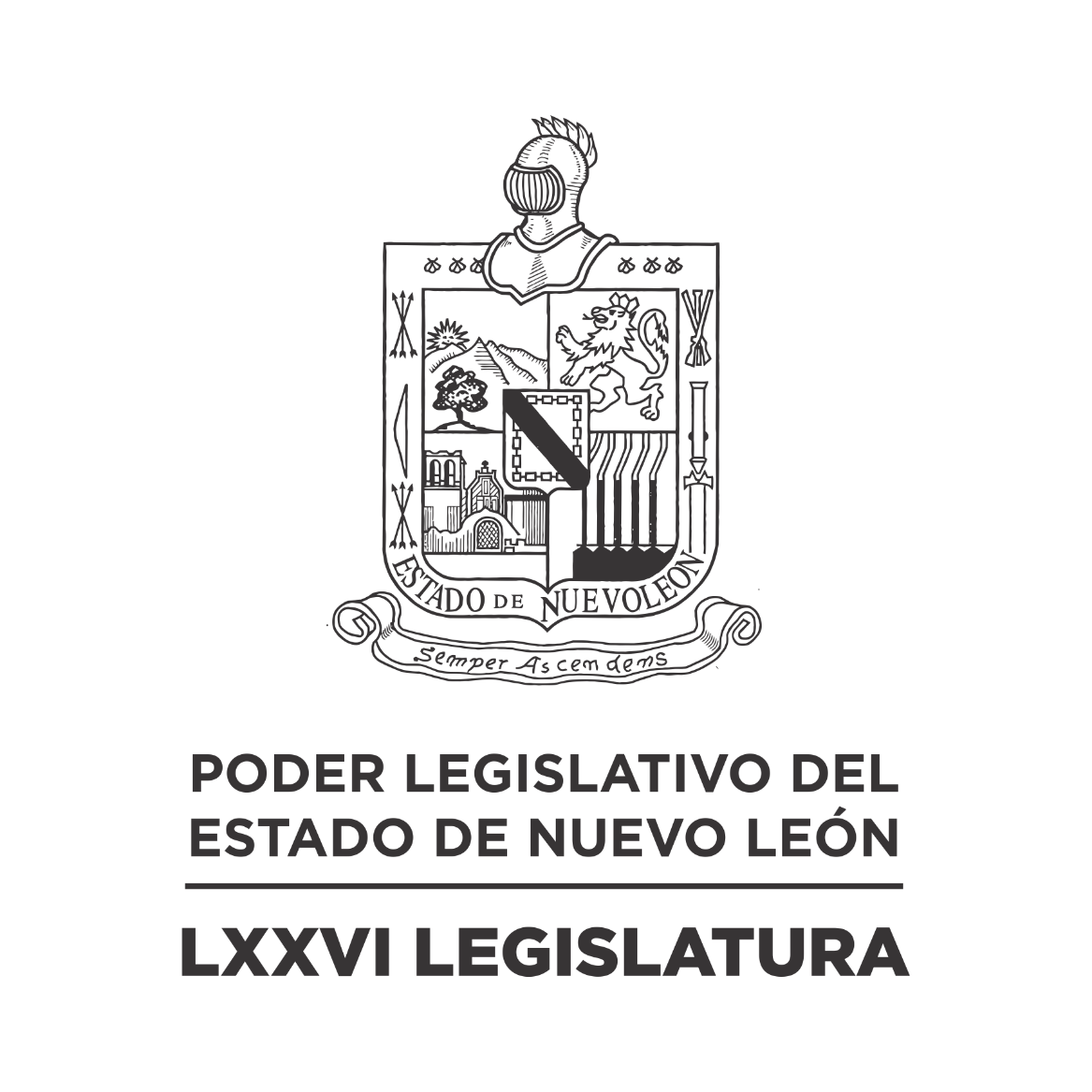 DIARIO DE LOS DEBATES Segundo Periodo Ordinario de Sesiones del Tercer Año de Ejercicio Constitucional            N LA CIUDAD DE MONTERREY, CAPITAL DEL ESTADO DE NUEVO LEÓN, SIENDO LAS DIEZ HORAS CON CUARENTA Y CUATRO MINUTOS DEL DÍA LUNES OCHO DE ABRIL DEL AÑO DOS MIL VEINTICUATRO, REUNIDOS EN EL RECINTO OFICIAL DEL PALACIO LEGISLATIVO LOS INTEGRANTES DE LA SEPTUAGÉSIMA SEXTA LEGISLATURA DEL H. CONGRESO DEL ESTADO LIBRE Y SOBERANO DE NUEVO LEÓN, LLEVARON A CABO SESIÓN ORDINARIA DEL SEGUNDO PERÍODO ORDINARIO DE SESIONES, CORRESPONDIENTE AL TERCER AÑO DE EJERCICIO CONSTITUCIONAL, SIENDO PRESIDIDA POR EL C. DIP. MAURO GUERRA VILLARREAL; CON LA ASISTENCIA DE LOS CC. DIPUTADOS: IVONNE LILIANA ÁLVAREZ GARCÍA, JAVIER CABALLERO GAONA, RICARDO CANAVATI HADJÓPULOS, JULIO CÉSAR CANTÚ GONZÁLEZ, ITZEL SOLEDAD CASTILLO ALMANZA, REYNA ELIZABETH  CISNEROS ALVARADO, CARLOS ALBERTO DE LA FUENTE FLORES, LORENA DE LA GARZA VENECIA, ELSA ESCOBEDO VÁZQUEZ, JOSÉ AMÉRICO FERRARA OLVERA, JOSÉ LUIS GARCÍA GARZA, ANA ISABEL GONZÁLEZ GONZÁLEZ, GABRIELA GOVEA LÓPEZ, MYRNA ISELA GRIMALDO IRACHETA, JESSICA ELODIA MARTÍNEZ MARTÍNEZ, MAURO ALBERTO MOLANO NORIEGA, JORGE OBED MURGA CHAPA, NANCY ARACELY OLGUÍN DÍAZ, AMPARO LILIA OLIVARES CASTAÑEDA, ROBERTO EMMANUEL PÉREZ VILLANUEVA,  CECILIA SOFÍA ROBLEDO SUÁREZ, FÉLIX ROCHA ESQUIVEL, HERIBERTO TREVIÑO CANTÚ Y PERLA DE LOS ÁNGELES VILLARREAL VALDEZ. DIPUTADOS AUSENTES CON AVISO: JOSÉ FILIBERTO FLORES ELIZONDO Y ALHINNA BERENICE VARGAS GARCÍA. DIPUTADA AUSENTE POR MOTIVOS DE SALUD: MARÍA DEL CONSUELO GÁLVEZ CONTRERAS. DIPUTADOS AUSENTES SIN AVISO: NORMA EDITH BENÍTEZ RIVERA, ROBERTO CARLOS FARÍAS GARCÍA, EDUARDO GAONA DOMÍNGUEZ, MARÍA GUADALUPE GUIDI KAWAS, ANYLÚ BENDICIÓN HERNÁNDEZ SEPÚLVEDA, RAÚL LOZANO CABALLERO, TABITA ORTIZ HERNÁNDEZ, SANDRA ELIZABETH PÁMANES ORTIZ, JOSÉ ALFREDO PÉREZ BERNAL, DENISSE DANIELA PUENTE MONTEMAYOR, IRAÍS VIRGINIA REYES DE LA TORRE, PERFECTO AGUSTÍN REYES GONZÁLEZ, JOSÉ JUAN TOVAR HERNÁNDEZ Y RAYMUNDO TREVIÑO CAVAZOS.EFECTUADO EL CÓMPUTO DE ASISTENCIA, LA C. SECRETARIA INFORMÓ QUE SE ENCUENTRAN 25 DIPUTADOS PRESENTES. EXISTIENDO EL QUÓRUM DE LEY, EL C. PRESIDENTE EN FUNCIONES, DIP. RICARDO CANAVATI HADJÓPULOS, ABRIÓ LA SESIÓN. ASIMISMO, SOLICITÓ A LA SECRETARÍA DAR LECTURA AL PROYECTO DE ORDEN DEL DÍA AL QUE SE SUJETARÁ LA SESIÓN ORDINARIA.  ORDEN DEL DÍA: LISTA DE ASISTENCIA.APERTURA DE LA SESIÓN.LECTURA DEL ORDEN DEL DÍA A QUE DEBERÁ SUJETARSE LA SESIÓN.LECTURA, DISCUSIÓN Y APROBACIÓN DE LAS ACTAS DE LAS SESIONES ORDINARIAS CELEBRADAS LOS DÍAS 19 Y 20 DE MARZO DEL 2024.ASUNTOS EN CARTERA.INICIATIVAS DE LEY O DECRETO, PRESENTADAS POR LOS DIPUTADOS.INFORME DE COMISIONES.USO DE LA PALABRA A LOS CC. DIPUTADOS PARA TRATAR ASUNTOS EN LO GENERAL.LECTURA DEL PROYECTO DEL ORDEN DEL DÍA PARA LA PRÓXIMA SESIÓN.CLAUSURA DE LA SESIÓN.TERMINADA QUE FUE LA LECTURA DEL ORDEN DEL DÍA AL QUE DEBERÁ SUJETARSE LA SESIÓN, EL C. PRESIDENTE EN FUNCIONES PASÓ AL SIGUIENTE PUNTO DEL ORDEN DEL DÍA QUE ES LECTURA, DISCUSIÓN Y APROBACIÓN DE LAS ACTAS DE LAS SESIONES ORDINARIAS CELEBRADAS LOS DÍAS 19 Y 20 DE MARZO DE 2024, Y EN VIRTUD DE QUE LAS MISMAS YA FUERON CIRCULADAS CON TODA OPORTUNIDAD, EL C. PRESIDENTE EN FUNCIONES PUSO A CONSIDERACIÓN DE LOS CC. DIPUTADOS LA DISPENSA DE SU LECTURA; SOLICITANDO QUE LO MANIFIESTEN DE LA FORMA ACOSTUMBRADA. SIENDO APROBADO POR UNANIMIDAD.APROBADA QUE FUE LA DISPENSA DE SU LECTURA, EL C. PRESIDENTE EN FUNCIONES SOMETIÓ A CONSIDERACIÓN DE LOS CC. DIPUTADOS, SI TIENEN ALGUNA OBSERVACIÓN QUE HACER A LAS ACTAS, LO MANIFIESTEN DE LA FORMA ACOSTUMBRADA. LA SECRETARÍA INFORMÓ QUE NO HAY NINGUNA CORRECCIÓN O MODIFICACIÓN.AL NO HABER CORRECCIÓN O MODIFICACIÓN, EL C. PRESIDENTE EN FUNCIONES SOMETIÓ SU CONTENIDO A CONSIDERACIÓN DE LA ASAMBLEA, SIENDO APROBADO POR UNANIMIDAD. ASE ANEXAN LAS ACTAS REFERIDASCTA NÚMERO 278 DE LA SESIÓN ORDINARIA DE LA SEPTUAGÉSIMA SEXTA LEGISLATURA AL H. CONGRESO DEL ESTADO DE NUEVO LEÓN, CELEBRADA EL DÍA 19 DE MARZO DE 2024, DENTRO DEL SEGUNDO PERÍODO ORDINARIO DE SESIONES, CORRESPONDIENTE AL TERCER AÑO DE EJERCICIO CONSTITUCIONAL.PRESIDENCIA POR MINISTERIO DE LEY DEL C. DIP. RICARDO CANAVATI HADJÓPULOSEN LA CIUDAD DE MONTERREY, CAPITAL DEL ESTADO DE NUEVO LEÓN, SIENDO LAS DIEZ HORAS CON CINCUENTA Y TRES MINUTOS, DEL DÍA DIECINUEVE DE MARZO DE DOS MIL VEINTICUATRO, CON LA ASISTENCIA AL PASE DE LISTA DE 24 DIPUTADAS Y DIPUTADOS, INCORPORÁNDOSE 1 DURANTE LA SESIÓN, 3 AUSENTES CON AVISO Y 14 AUSENTES SIN AVISO. EL PRESIDENTE DECLARÓ ABIERTA LA SESIÓN. EL PRESIDENTE DIO LA BIENVENIDA A LOS ALUMNOS DEL COLEGIO “CASTILLO DE CHAPULTEPEC”, ACOMPAÑADOS POR SUS MAESTRAS YURIDIA GONZÁLEZ GONZÁLEZ, COORDINADORA DE PRIMARIA, Y NORMA ABIGAIL SILVA GAYTÁN, COORDINADORA DE PREESCOLAR, QUIENES SE ENCUENTRAN EN LAS GALERÍAS DEL RECINTO LEGISLATIVO.ACTO SEGUIDO, EL PRESIDENTE SOLICITÓ A LA SECRETARÍA DAR LECTURA AL ORDEN DEL DÍA, Y AL NO EXISTIR CORRECCIONES O MODIFICACIONES AL MISMO, FUE APROBADO POR UNANIMIDAD DE LOS PRESENTES.LECTURA, DISCUSIÓN Y APROBACIÓN DE LAS ACTAS DE LAS SESIONES. ACTO SEGUIDO, EL PRESIDENTE PUSO A CONSIDERACIÓN DE LA ASAMBLEA LA DISPENSA DE LA LECTURA DE LAS ACTAS DE LAS SESIONES ORDINARIAS CELEBRADAS LOS DÍAS 11, 12 Y 13 DE MARZO DE 2024, EN VIRTUD DE QUE FUERON CIRCULADAS CON ANTERIORIDAD, FUE APROBADA LA DISPENSA POR UNANIMIDAD DE LOS PRESENTES. Y AL NO HABER MODIFICACIÓN A LAS MISMAS, SE PUSIERON A CONSIDERACIÓN DEL PLENO. SIENDO APROBADAS POR UNANIMIDAD DE LOS PRESENTES.ASUNTOS EN CARTERA.SE RECIBIERON 36 ASUNTOS A LOS CUALES SE LES DIO EL TRÁMITE CORRESPONDIENTE. (SE ANEXA LISTA). LA DIP. GABRIELA GOVEA LÓPEZ INFORMÓ A LOS INTEGRANTES DE LA COMISIÓN DE GOBERNACIÓN Y ORGANIZACIÓN INTERNA DE LOS PODERES, QUE EN RAZÓN DE QUE FUE CONVOCADA DICHA COMISIÓN, ÉSTA DARÁ INICIO EN UN MOMENTO EN EL VESTÍBULO DEL RECINTO LEGISLATIVO.INICIATIVAS DE LEY O DECRETO A PRESENTARSE POR LOS CC. DIPUTADOS.NO HUBO INTERVENCIONES EN ESTE PUNTO DEL ORDEN DEL DÍA.INFORME DE COMISIONES. EL DIP. JOSÉ LUIS GARCÍA GARZA SOLICITÓ SOMETER A CONSIDERACIÓN DEL PLENO DE CONFORMIDAD CON LO ESTABLECIDO EN EL ARTÍCULO 112 BIS DEL REGLAMENTO PARA EL GOBIERNO INTERIOR DEL CONGRESO DEL ESTADO, DAR LECTURA ÚNICAMENTE AL PROEMIO Y RESOLUTIVO DE LOS DICTÁMENES EXP. 17799/LXXVI DE LA COMISIÓN PRIMERA DE HACIENDA Y DESARROLLO MUNICIPAL, 16009/LXXVI Y 17906/LXXVI DE LA COMISIÓN TERCERA DE HACIENDA Y DESARROLLO MUNICIPAL, 16023/LXXVI Y 14868/LXXVI DE LA COMISIÓN CUARTA DE HACIENDA Y DESARROLLO MUNICIPAL, Y 17927/LXXVI DE LA COMISIÓN QUINTA DE HACIENDA Y DESARROLLO MUNICIPAL.- FUE APROBADA LA DISPENSA DE TRÁMITE POR UNANIMIDAD.EL DIP. JOSÉ LUIS GARCÍA GARZA, INTEGRANTE DE LA COMISIÓN DE TERCERA DE HACIENDA Y DESARROLLO MUNICIPAL, DIO LECTURA AL PROEMIO Y RESOLUTIVO DEL DICTAMEN EXP. 16009/LXXVI, QUE CONTIENE LA CUENTA PÚBLICA 2021, DEL MUNICIPIO DE ANÁHUAC, NUEVO LEÓN. ACORDÁNDOSE QUE ES DE RECHAZARSE. INTERVINO A FAVOR DEL DICTAMEN EL DIP. JOSÉ LUIS GARCÍA GARZA. FUE APROBADO EL DICTAMEN POR UNANIMIDAD DE 22 VOTOS. ELABORÁNDOSE EL ACUERDO CORRESPONDIENTE.LA DIP. ANA ISABEL GONZÁLEZ GONZÁLEZ, INTEGRANTE DE LA COMISIÓN DE CUARTA DE HACIENDA Y DESARROLLO MUNICIPAL, DIO LECTURA AL PROEMIO Y RESOLUTIVO DEL DICTAMEN EXP. 16023/LXXVI, QUE CONTIENE LA CUENTA PÚBLICA 2021, DEL MUNICIPIO DE CERRALVO, NUEVO LEÓN. ACORDÁNDOSE QUE NO ES DE APROBARSE. INTERVINO A FAVOR DEL DICTAMEN LA DIP. ANA ISABEL GONZÁLEZ GONZÁLEZ. FUE APROBADO EL DICTAMEN POR UNANIMIDAD DE 22 VOTOS. ELABORÁNDOSE EL ACUERDO CORRESPONDIENTE.DURANTE LA VOTACIÓN LA DIP. ITZEL SOLEDAD CASTILLO ALMANZA, FELICITÓ A NOMBRE DE LOS INTEGRANTES DE ESTA LEGISLATURA, AL DIP. RICARDO CANAVATI HADJÓPULOS, POR SU CUMPLEAÑOS EL DÍA DE AYER.LA DIP. ANA ISABEL GONZÁLEZ GONZÁLEZ, INTEGRANTE DE LA COMISIÓN DE CUARTA DE HACIENDA Y DESARROLLO MUNICIPAL, DIO LECTURA AL PROEMIO Y RESOLUTIVO DEL DICTAMEN EXP. 14868/LXXVI, QUE CONTIENE LA CUENTA PÚBLICA DEL EJERCICIO FISCAL 2020, DEL MUNICIPIO DE GENERAL BRAVO, NUEVO LEÓN. ACORDÁNDOSE QUE ES DE APROBARSE. INTERVINO A FAVOR DEL DICTAMEN LA DIP. ANA ISABEL GONZÁLEZ GONZÁLEZ. FUE APROBADO EL DICTAMEN POR UNANIMIDAD DE 22 VOTOS. ELABORÁNDOSE EL ACUERDO CORRESPONDIENTE.EL PRESIDENTE FELICITÓ A LA DIP. JESSICA ELODIA MARTÍNEZ MARTÍNEZ, POR SU CUMPLEAÑOS EL DÍA 16 DE MARZO. EL DIP. ROBERTO EMMANUEL PÉREZ VILLANUEVA, INTEGRANTE DE LA COMISIÓN DE QUINTA DE HACIENDA Y DESARROLLO MUNICIPAL, DIO LECTURA AL PROEMIO Y RESOLUTIVO DEL DICTAMEN EXP. 17927/LXXVI, QUE CONTIENE LA CUENTA PÚBLICA DEL EJERCICIO FISCAL 2022, DEL MUNICIPIO DE SANTA CATARINA, NUEVO LEÓN. ACORDÁNDOSE QUE SE RECHAZA. INTERVINO A FAVOR DEL DICTAMEN LA DIP. MYRNA ISELA GRIMALDO IRACHETA. EL DIP. ROBERTO EMMANUEL PÉREZ VILLANUEVA SE EXCUSÓ DE PARTICIPAR EN LA DISCUSIÓN Y VOTACIÓN DEL PRESENTE DICTAMEN, DE CONFORMIDAD CON EL ARTÍCULO 45 DEL REGLAMENTO PARA EL GOBIERNO INTERIOR DEL CONGRESO DEL ESTADO DE NUEVO LEÓN. FUE APROBADO EL DICTAMEN POR UNANIMIDAD DE 22 VOTOS. ELABORÁNDOSE EL ACUERDO CORRESPONDIENTE.LA DIP. JESSICA ELODIA MARTÍNEZ MARTÍNEZ, INTEGRANTE DE LA COMISIÓN DE PRIMERA DE HACIENDA Y DESARROLLO MUNICIPAL, DIO LECTURA AL PROEMIO Y RESOLUTIVO DEL DICTAMEN EXP. 17799/LXXVI, QUE CONTIENE LA CUENTA PÚBLICA DEL EJERCICIO FISCAL 2022, DEL MUNICIPIO DE GALEANA, NUEVO LEÓN. ACORDÁNDOSE QUE ES DE APROBARSE. INTERVINO A FAVOR DEL DICTAMEN LA DIP. JESSICA ELODIA MARTÍNEZ MARTÍNEZ. FUE APROBADO EL DICTAMEN POR UNANIMIDAD DE 23 VOTOS. ELABORÁNDOSE EL ACUERDO CORRESPONDIENTE.EL DIP. ROBERTO EMMANUEL PÉREZ VILLANUEVA, INTEGRANTE DE LA COMISIÓN DE TERCERA DE HACIENDA Y DESARROLLO MUNICIPAL, DIO LECTURA AL PROEMIO Y RESOLUTIVO DEL DICTAMEN EXP. 17906/LXXVI, QUE CONTIENE LA CUENTA PÚBLICA DEL EJERCICIO FISCAL 2022, DEL MUNICIPIO DE SABINAS HIDALGO, NUEVO LEÓN. ACORDÁNDOSE QUE SE RECHAZA. INTERVINO A FAVOR DEL DICTAMEN EL DIP. FÉLIX ROCHA ESQUIVEL. FUE APROBADO EL DICTAMEN POR UNANIMIDAD DE 24 VOTOS. ELABORÁNDOSE EL ACUERDO CORRESPONDIENTE.EL DIP. JAVIER CABALLERO GAONA, SOLICITÓ SOMETER A CONSIDERACIÓN DEL PLENO DE CONFORMIDAD CON LO ESTABLECIDO EN EL ARTÍCULO 49 DEL REGLAMENTO PARA EL GOBIERNO INTERIOR DEL CONGRESO DEL ESTADO, DAR LECTURA ÍNTEGRA A LOS DICTÁMENES 18294/LXXVI, 18296/LXXVI Y 18290/LXXVI DE LA COMISIÓN DE GOBERNACIÓN Y ORGANIZACIÓN INTERNA DE LOS PODERES. - FUE APROBADO EL TRÁMITE POR UNANIMIDAD.EL DIP. JAVIER CABALLERO GAONA, INTEGRANTE DE LA COMISIÓN DE GOBERNACIÓN Y ORGANIZACIÓN INTERNA DE LOS PODERES, DIO LECTURA ÍNTEGRA AL DICTAMEN EXP. 18294/LXXVI, QUE CONTIENE OFICIO PRESENTADO POR EL C. DIP. JESÚS HOMERO AGUILAR HERNÁNDEZ, MEDIANTE EL CUAL SOLICITA LICENCIA, SIN GOCE DE SUELDO, REMUNERACIONES Y PRESTACIONES, A PARTIR DEL DÍA 20 DE MARZO Y HASTA EL 02 DE JUNIO DEL PRESENTE AÑO. TURNADO CON CARÁCTER DE URGENTE. ACORDÁNDOSE QUE ES DE APROBARSE. INTERVINO A FAVOR DEL DICTAMEN EL DIP. JAVIER CABALLERO GAONA. FUE APROBADO EL DICTAMEN POR UNANIMIDAD DE 22 VOTOS. ELABORÁNDOSE EL ACUERDO CORRESPONDIENTE. EL PRESIDENTE SOLICITÓ A LA OFICIAL MAYOR, MTRA. ARMIDA SERRATO FLORES, INVITAR AL DIPUTADO SUPLENTE, C. RAYMUNDO TREVIÑO CAVAZOS, PARA QUE ASISTA A ESTE RECINTO LEGISLATIVO PARA QUE REALICE LA PROTESTA DE LEY CORRESPONDIENTE.LA DIP. CECILIA SOFÍA ROBLEDO SUÁREZ, INTEGRANTE DE LA COMISIÓN DE GOBERNACIÓN Y ORGANIZACIÓN INTERNA DE LOS PODERES, DIO LECTURA ÍNTEGRA AL DICTAMEN EXP. 18296/LXXVI, QUE CONTIENE OFICIO PRESENTADO POR LA C. DIP. ADRIANA PAOLA CORONADO RAMÍREZ, MEDIANTE EL CUAL SOLICITA LICENCIA, SIN GOCE DE SUELDO, REMUNERACIONES Y PRESTACIONES. TURNADO CON CARÁCTER DE URGENTE. ACORDÁNDOSE QUE ES DE APROBARSE. INTERVINO A FAVOR DEL DICTAMEN LA DIP. NANCY ARACELY OLGUÍN DÍAZ. FUE APROBADO EL DICTAMEN POR UNANIMIDAD DE 23 VOTOS. ELABORÁNDOSE EL ACUERDO CORRESPONDIENTE. EL PRESIDENTE SOLICITÓ A LA OFICIAL MAYOR, MTRA. ARMIDA SERRATO FLORES, INVITAR A LA DIPUTADA SUPLENTE, C. REYNA ELIZABETH CISNEROS ALVARADO, PARA QUE ASISTA A ESTE RECINTO LEGISLATIVO PARA QUE REALICE LA PROTESTA DE LEY CORRESPONDIENTE.LA DIP. GABRIELA GOVEA LÓPEZ, INTEGRANTE DE LA COMISIÓN DE GOBERNACIÓN Y ORGANIZACIÓN INTERNA DE LOS PODERES, DIO LECTURA ÍNTEGRA AL DICTAMEN EXP. 18290/LXXVI, QUE CONTIENE OFICIO PRESENTADO POR EL C. DIP. CARLOS RAFAEL RODRÍGUEZ GÓMEZ, MEDIANTE EL CUAL SOLICITA LICENCIA POR TIEMPO TEMPORAL PARA SEPARARSE DEL CARGO SIN TIEMPO INDEFINIDO, SIN GOCE DE SUELDO, REMUNERACIONES O DE LAS PRERROGATIVAS Y ATRIBUCIONES INHERENTES AL REFERIDO CARGO, A PARTIR DEL DÍA 16 DE MARZO DEL PRESENTE AÑO. TURNADO CON CARÁCTER DE URGENTE. ACORDÁNDOSE QUE ES DE APROBARSE. INTERVINO A FAVOR DEL DICTAMEN LA DIP. GABRIELA GOVEA LÓPEZ. FUE APROBADO EL DICTAMEN POR UNANIMIDAD DE 22 VOTOS. ELABORÁNDOSE EL ACUERDO CORRESPONDIENTE. EL PRESIDENTE SOLICITÓ A LA OFICIAL MAYOR, MTRA. ARMIDA SERRATO FLORES, INVITAR AL DIPUTADO SUPLENTE, C. JOSÉ JUAN TOVAR HERNÁNDEZ, PARA QUE ASISTA A ESTE RECINTO LEGISLATIVO PARA QUE REALICE LA PROTESTA DE LEY CORRESPONDIENTE.LA DIP. ANA ISABEL GONZÁLEZ GONZÁLEZ SOLICITÓ SOMETER A CONSIDERACIÓN DEL PLENO DE CONFORMIDAD CON LO ESTABLECIDO EN EL ARTÍCULO 112 BIS DEL REGLAMENTO PARA EL GOBIERNO INTERIOR DEL CONGRESO DEL ESTADO, DAR LECTURA ÚNICAMENTE AL PROEMIO Y RESOLUTIVO DE LOS DICTÁMENES EXP. 17636/LXXVI, 17810/LXXVI, 17916/LXXVI, 17811/LXXVI, 17917/LXXVI, 17704/LXXVI Y 17809/LXXVI DE LA COMISIÓN CUARTA DE HACIENDA Y DESARROLLO MUNICIPAL.- FUE APROBADA LA DISPENSA DE TRÁMITE POR UNANIMIDAD.LA DIP. ANA ISABEL GONZÁLEZ GONZÁLEZ, INTEGRANTE DE LA COMISIÓN DE CUARTA DE HACIENDA Y DESARROLLO MUNICIPAL, DIO LECTURA AL PROEMIO Y RESOLUTIVO DEL DICTAMEN EXP. 17636/LXXVI, QUE CONTIENE LA CUENTA PÚBLICA DEL EJERCICIO FISCAL 2022, DEL MUNICIPIO DE AGUALEGUAS, NUEVO LEÓN. ACORDÁNDOSE QUE ES DE APROBARSE. INTERVINO A FAVOR DEL DICTAMEN LA DIP. ANA ISABEL GONZÁLEZ GONZÁLEZ. FUE APROBADO EL DICTAMEN POR UNANIMIDAD DE 23 VOTOS. ELABORÁNDOSE EL ACUERDO CORRESPONDIENTE.LA DIP. ANA ISABEL GONZÁLEZ GONZÁLEZ, INTEGRANTE DE LA COMISIÓN DE CUARTA DE HACIENDA Y DESARROLLO MUNICIPAL, DIO LECTURA AL PROEMIO Y RESOLUTIVO DEL DICTAMEN EXP. 17810/LXXVI, QUE CONTIENE LA CUENTA PÚBLICA DEL EJERCICIO FISCAL 2022, DEL MUNICIPIO DE DOCTOR GONZÁLEZ, NUEVO LEÓN. ACORDÁNDOSE QUE ES DE APROBARSE. INTERVINO A FAVOR DEL DICTAMEN LA DIP. ANA ISABEL GONZÁLEZ GONZÁLEZ. FUE APROBADO EL DICTAMEN POR UNANIMIDAD DE 22 VOTOS. ELABORÁNDOSE EL ACUERDO CORRESPONDIENTE.LA DIP. ANA ISABEL GONZÁLEZ GONZÁLEZ, INTEGRANTE DE LA COMISIÓN DE CUARTA DE HACIENDA Y DESARROLLO MUNICIPAL, DIO LECTURA AL PROEMIO Y RESOLUTIVO DEL DICTAMEN EXP. 17916/LXXVI, QUE CONTIENE LA CUENTA PÚBLICA DEL EJERCICIO FISCAL 2022, DEL MUNICIPIO DE GENERAL BRAVO, NUEVO LEÓN. ACORDÁNDOSE QUE ES DE APROBARSE. INTERVINO A FAVOR DEL DICTAMEN EL DIP. FÉLIX ROCHA ESQUIVEL. FUE APROBADO EL DICTAMEN POR UNANIMIDAD DE 22 VOTOS. ELABORÁNDOSE EL ACUERDO CORRESPONDIENTE.LA DIP. ANA ISABEL GONZÁLEZ GONZÁLEZ, INTEGRANTE DE LA COMISIÓN DE CUARTA DE HACIENDA Y DESARROLLO MUNICIPAL, DIO LECTURA AL PROEMIO Y RESOLUTIVO DEL DICTAMEN EXP. 17811/LXXVI, QUE CONTIENE LA CUENTA PÚBLICA DEL EJERCICIO FISCAL 2022, DEL MUNICIPIO DE GENERAL TREVIÑO, NUEVO LEÓN. ACORDÁNDOSE QUE ES DE APROBARSE. INTERVINO A FAVOR DEL DICTAMEN LA DIP. ANA ISABEL GONZÁLEZ GONZÁLEZ. FUE APROBADO EL DICTAMEN POR UNANIMIDAD DE 23 VOTOS. ELABORÁNDOSE EL ACUERDO CORRESPONDIENTE.LA DIP. ANA ISABEL GONZÁLEZ GONZÁLEZ, INTEGRANTE DE LA COMISIÓN DE CUARTA DE HACIENDA Y DESARROLLO MUNICIPAL, DIO LECTURA AL PROEMIO Y RESOLUTIVO DEL DICTAMEN EXP. 17917/LXXVI, QUE CONTIENE LA CUENTA PÚBLICA DEL EJERCICIO FISCAL 2022, DEL MUNICIPIO DE JUÁREZ, NUEVO LEÓN. ACORDÁNDOSE QUE ES DE APROBARSE. INTERVINO A FAVOR DEL DICTAMEN EL DIP. JULIO CÉSAR CANTÚ GONZÁLEZ. FUE APROBADO EL DICTAMEN POR UNANIMIDAD DE 23 VOTOS. ELABORÁNDOSE EL ACUERDO CORRESPONDIENTE.LA DIP. ANA ISABEL GONZÁLEZ GONZÁLEZ, INTEGRANTE DE LA COMISIÓN DE CUARTA DE HACIENDA Y DESARROLLO MUNICIPAL, DIO LECTURA AL PROEMIO Y RESOLUTIVO DEL DICTAMEN EXP. 17704/LXXVI, QUE CONTIENE LA CUENTA PÚBLICA DEL EJERCICIO FISCAL 2022, DEL MUNICIPIO DE PARÁS, NUEVO LEÓN. ACORDÁNDOSE QUE ES DE APROBARSE. INTERVINO A FAVOR DEL DICTAMEN EL DIP. FÉLIX ROCHA ESQUIVEL. FUE APROBADO EL DICTAMEN POR UNANIMIDAD DE 22 VOTOS. ELABORÁNDOSE EL ACUERDO CORRESPONDIENTE.LA DIP. ANA ISABEL GONZÁLEZ GONZÁLEZ, INTEGRANTE DE LA COMISIÓN DE CUARTA DE HACIENDA Y DESARROLLO MUNICIPAL, DIO LECTURA AL PROEMIO Y RESOLUTIVO DEL DICTAMEN EXP. 17809/LXXVI, QUE CONTIENE LA CUENTA PÚBLICA DEL EJERCICIO FISCAL 2022, DEL MUNICIPIO DE PESQUERÍA, NUEVO LEÓN. ACORDÁNDOSE QUE ES DE APROBARSE. INTERVINO A FAVOR DEL DICTAMEN EL DIP. JOSÉ LUIS GARCÍA GARZA. FUE APROBADO EL DICTAMEN POR UNANIMIDAD DE 22 VOTOS. ELABORÁNDOSE EL ACUERDO CORRESPONDIENTE.LA DIP. AMPARO LILIA OLIVARES CASTAÑEDA, SOLICITÓ SOMETER A CONSIDERACIÓN DEL PLENO DE CONFORMIDAD CON LO ESTABLECIDO EN EL ARTÍCULO 49 DEL REGLAMENTO PARA EL GOBIERNO INTERIOR DEL CONGRESO DEL ESTADO, DAR LECTURA ÍNTEGRA AL DICTAMEN 18295/LXXVI DE LA COMISIÓN DE ANTICORRUPCIÓN. - FUE APROBADO EL TRÁMITE POR UNANIMIDAD.LA DIP. AMPARO LILIA OLIVARES CASTAÑEDA, INTEGRANTE DE LA COMISIÓN DE ANTICORRUPCIÓN, DIO LECTURA ÍNTEGRA AL DICTAMEN EXP. 18295/LXXVI, QUE CONTIENE UN PUNTO DE ACUERDO, PARA REALIZAR UN EXHORTO A LA CONTROLARÍA Y TRANSPARENCIA GUBERNAMENTAL DEL ESTADO DE NUEVO LEÓN, ASÍ COMO A LA FISCALÍA ESPECIALIZADA EN COMBATE A LA CORRUPCIÓN PARA EN USO DE SUS FACULTADES Y ATRIBUCIONES REALICEN UNA AUDITORIA E INVESTIGACIÓN A FONDO SOBRE LA PRESUNTA TRIANGULACIÓN DE RECURSOS PÚBLICOS DEL GOBIERNO DEL ESTADO DE NUEVO LEÓN, TURNADO CON CARÁCTER DE URGENTE. ACORDÁNDOSE QUE ES DE APROBARSE. INTERVINO A FAVOR DEL DICTAMEN EL DIP. CARLOS ALBERTO DE LA FUENTE FLORES. FUE APROBADO EL DICTAMEN POR UNANIMIDAD DE 23 VOTOS. ELABORÁNDOSE EL ACUERDO CORRESPONDIENTE.EL DIP. CARLOS ALBERTO DE LA FUENTE FLORES, INTEGRANTE DE LA COMISIÓN DE COORDINACIÓN Y RÉGIMEN INTERNO, DIO LECTURA AL ACUERDO QUE CONTIENE PROPUESTA PARA PRORROGAR HASTA POR TREINTA DÍAS NATURALES, EL SEGUNDO PERIODO DE SESIONES ORDINARIAS DEL TERCER AÑO DE EJERCICIO CONSTITUCIONAL, CONFORME AL ARTÍCULO 76 DE LA CONSTITUCIÓN POLÍTICA DEL ESTADO LIBRE Y SOBERANO DE NUEVO LEÓN, Y EL ARTÍCULO 5 DE LA LEY ORGÁNICA DEL PODER LEGISLATIVO. ASIMISMO, DONDE SE DECLARAN DE CONFORMIDAD CON LO ESTABLECIDO EN EL CONVENIO LABORAL Y PRESTACIONES SOCIALES Y ECONÓMICAS, CELEBRADO ENTRE EL SINDICATO ÚNICO DE SERVIDORES PÚBLICOS DEL ESTADO Y EL GOBIERNO DEL ESTADO, LOS DÍAS COMPRENDIDOS DEL 25-VEINTICINCO DE MARZO AL 5-CINCO DE ABRIL DEL AÑO EN CURSO, COMO DÍAS INHÁBILES PARA CUALQUIER EFECTO ADMINISTRATIVO Y LEGAL. SIN PERJUICIO DE LO ANTERIOR, EN ATENCIÓN A LAS DIVERSAS DISPOSICIONES LEGALES EN MATERIA ELECTORAL, CUYO CÓMPUTO DE PLAZOS SON DE MOMENTO A MOMENTO, SE PODRÁN HABILITAR DÍAS Y HORAS HÁBILES. LA COORDINACIÓN DE SEGURIDAD DICTARÁ LAS INSTRUCCIONES NECESARIAS PARA ESTABLECER LA COMUNICACIÓN Y COORDINACIÓN CON LA OFICIALÍA DE PARTES DEL PODER LEGISLATIVO. INTERVINO A FAVOR EL DIP. CARLOS ALBERTO DE LA FUENTE FLORES. FUE APROBADO EL ACUERDO POR UNANIMIDAD DE 23 VOTOS. ELABORÁNDOSE EL ACUERDO CORRESPONDIENTE.ASUNTOS GENERALES.NO HUBO INTERVENCIONES EN ESTE PUNTO DEL ORDEN DEL DÍA.NO HABIENDO ORADORES EN EL APARTADO DE ASUNTOS GENERALES, EL PRESIDENTE INSTRUYÓ A LA SECRETARÍA PARA DAR LECTURA AL PROYECTO DE ORDEN DEL DÍA PARA LA PRÓXIMA SESIÓN ORDINARIA. SE DIO LECTURA. Y AL NO HABER MODIFICACIONES AL MISMO. FUE APROBADO POR UNANIMIDAD DE LOS PRESENTES. EL PRESIDENTE CLAUSURÓ LA SESIÓN ORDINARIA, SIENDO LAS TRECE HORAS CON CUARENTA Y SIETE MINUTOS; CITANDO PARA LA PRÓXIMA SESIÓN EL DÍA DE MAÑANA MIÉRCOLES 20 DE MARZO DEL PRESENTE AÑO, A LAS 9:00 HORAS, DE CONFORMIDAD CON EL ACUERDO NÚMERO 530, APROBADO POR ESTA SOBERANÍA. EL TEXTO ÍNTEGRO DE LAS INTERVENCIONES Y LOS DOCUMENTOS SE ANEXAN AL DIARIO DE DEBATES CORRESPONDIENTE A ESTA ACTA.- DAMOS FE:ACTA NÚMERO 279 DE LA SESIÓN ORDINARIA DE LA SEPTUAGÉSIMA SEXTA LEGISLATURA AL H. CONGRESO DEL ESTADO DE NUEVO LEÓN, CELEBRADA EL DÍA 20 DE MARZO DE 2024, DENTRO DEL SEGUNDO PERÍODO ORDINARIO DE SESIONES, CORRESPONDIENTE AL TERCER AÑO DE EJERCICIO CONSTITUCIONAL.PRESIDENCIA DEL C. DIP.MAURO GUERRA VILLARREALEN LA CIUDAD DE MONTERREY, CAPITAL DEL ESTADO DE NUEVO LEÓN, SIENDO LAS NUEVE HORAS CON CINCUENTA Y OCHO MINUTOS, DEL DÍA VEINTE DE MARZO DE DOS MIL VEINTICUATRO, CON LA ASISTENCIA AL PASE DE LISTA DE 22 DIPUTADAS Y DIPUTADOS, INCORPORÁNDOSE 1 LEGISLADOR EN EL TRANSCURSO DE LA SESIÓN, 1 AUSENTE POR COMISIÓN OFICIAL, 4 AUSENTES CON AVISO Y 14 AUSENTES SIN AVISO. EL PRESIDENTE DECLARÓ ABIERTA LA SESIÓN. SE DIO LECTURA AL ORDEN DEL DÍA. EL CUAL FUE APROBADO EN LA SESIÓN ANTERIOR.ASUNTOS EN CARTERA.SE RECIBIERON 3 ASUNTOS A LOS CUALES SE LES DIO EL TRÁMITE CORRESPONDIENTE. (SE ANEXA LISTA). INICIATIVAS DE LEY O DECRETO A PRESENTARSE POR LOS CC. DIPUTADOS.NO HUBO INTERVENCIONES EN ESTE PUNTO DEL ORDEN DEL DÍA.INFORME DE COMISIONES. EL DIP. MAURO ALBERTO MOLANO NORIEGA SOLICITÓ SOMETER A CONSIDERACIÓN DEL PLENO DE CONFORMIDAD CON LO ESTABLECIDO EN EL ARTÍCULO 112 BIS DEL REGLAMENTO PARA EL GOBIERNO INTERIOR DEL CONGRESO DEL ESTADO, DAR LECTURA ÚNICAMENTE AL PROEMIO Y RESOLUTIVO DE LOS DICTÁMENES EXP. 18020/LXXVI DE LA COMISIÓN DE INFRAESTRUCTURA Y DESARROLLO URBANO, 14873/LXXVI Y 17911/LXXVI DE LA COMISIÓN CUARTA DE HACIENDA Y DESARROLLO MUNICIPAL. - FUE APROBADA LA DISPENSA DE TRÁMITE POR UNANIMIDAD.EL DIP. MAURO ALBERTO MOLANO NORIEGA, INTEGRANTE DE LA COMISIÓN DE INFRAESTRUCTURA Y DESARROLLO URBANO, DIO LECTURA AL PROEMIO Y RESOLUTIVO DEL DICTAMEN EXP. 18020/LXXVI, QUE CONTIENE OFICIO MEDIANTE EL CUAL SE INFORMA QUE EN SESIÓN DE CABILDO SE APROBÓ OTORGAR EN CONCESIÓN POR EL PLAZO DE 10 AÑOS, A FAVOR DEL INSTITUTO NACIONAL PARA LA EDUCACIÓN DE LOS ADULTOS “INEA”, UN INMUEBLE UBICADO EN LA COLONIA RUBÉN JARAMILLO, DEL MUNICIPIO DE MONTERREY, NUEVO LEÓN. ACORDÁNDOSE QUE ES DE APROBARSE. INTERVINO A FAVOR DEL DICTAMEN LA DIP. ELSA ESCOBEDO VÁZQUEZ. FUE APROBADO EL DICTAMEN POR UNANIMIDAD DE 23 VOTOS. ELABORÁNDOSE EL ACUERDO CORRESPONDIENTE.LA DIP. ANA ISABEL GONZÁLEZ GONZÁLEZ, INTEGRANTE DE LA COMISIÓN DE CUARTA DE HACIENDA Y DESARROLLO MUNICIPAL, DIO LECTURA AL PROEMIO Y RESOLUTIVO DEL DICTAMEN EXP. 14873/LXXVI, QUE CONTIENE LA CUENTA PÚBLICA DEL EJERCICIO FISCAL 2020, DEL MUNICIPIO DE LOS RAMONES, NUEVO LEÓN. ACORDÁNDOSE QUE ES DE APROBARSE. INTERVINO A FAVOR DEL DICTAMEN EL DIP. FÉLIX ROCHA ESQUIVEL. FUE APROBADO EL DICTAMEN POR UNANIMIDAD DE 23 VOTOS. ELABORÁNDOSE EL ACUERDO CORRESPONDIENTE.LA DIP. ANA ISABEL GONZÁLEZ GONZÁLEZ, INTEGRANTE DE LA COMISIÓN DE CUARTA DE HACIENDA Y DESARROLLO MUNICIPAL, DIO LECTURA AL PROEMIO Y RESOLUTIVO DEL DICTAMEN EXP. 17911/LXXVI, QUE CONTIENE LA CUENTA PÚBLICA DEL EJERCICIO FISCAL 2022, DEL MUNICIPIO DE LOS RAMONES, NUEVO LEÓN. ACORDÁNDOSE QUE SE RECHAZA. INTERVINO A FAVOR DEL DICTAMEN LA DIP. ANA ISABEL GONZÁLEZ GONZÁLEZ. FUE APROBADO EL DICTAMEN POR UNANIMIDAD DE 23 VOTOS. ELABORÁNDOSE EL ACUERDO CORRESPONDIENTE.DURANTE LA VOTACIÓN DEL DICTAMEN 17911/LXXVI, EL PRESIDENTE DIO LA BIENVENIDA A LOS ESTUDIANTES DE LA FACULTAD DE CIENCIAS POLÍTICAS Y RELACIONES INTERNACIONALES, QUIENES SE ENCUENTRAN EN LAS GALERÍAS DEL RECINTO LEGISLATIVO. ASIMISMO, FELICITÓ AL DIP. JOSÉ ALFREDO PÉREZ BERNAL, POR SU CUMPLEAÑOS EL DÍA DE HOY.ASUNTOS GENERALES.NO HUBO INTERVENCIONES EN ESTE PUNTO DEL ORDEN DEL DÍA.NO HABIENDO ORADORES EN EL APARTADO DE ASUNTOS GENERALES, EL PRESIDENTE INSTRUYÓ A LA SECRETARÍA PARA DAR LECTURA AL PROYECTO DE ORDEN DEL DÍA PARA LA PRÓXIMA SESIÓN ORDINARIA. SE DIO LECTURA. Y AL NO HABER MODIFICACIONES AL MISMO. FUE APROBADO POR UNANIMIDAD DE LOS PRESENTES. EL PRESIDENTE CLAUSURÓ LA SESIÓN ORDINARIA, SIENDO LAS DIEZ HORAS CON VEINTIDÓS MINUTOS; CITANDO PARA LA PRÓXIMA SESIÓN EL DÍA LUNES 8 DE ABRIL DEL PRESENTE AÑO, A LAS 9:00 HORAS, DE CONFORMIDAD CON LOS ACUERDOS NÚMERO 530 Y 563, APROBADOS POR ESTA SOBERANÍA. EL TEXTO ÍNTEGRO DE LAS INTERVENCIONES Y LOS DOCUMENTOS SE ANEXAN AL DIARIO DE DEBATES CORRESPONDIENTE A ESTA ACTA.- DAMOS FE:ACTO SEGUIDO, EL C. PRESIDENTE EN FUNCIONES CONTINUÓ CON EL SIGUIENTE PUNTO DEL ORDEN DEL DÍA QUE ES ASUNTOS EN CARTERA, SOLICITANDO A LA SECRETARÍA LOS HAGA DEL CONOCIMIENTO DEL PLENO, SOBRE LOS CUALES SE TOMARON LOS SIGUIENTES ACUERDOS:ESCRITO PRESENTADO POR LA C. DIP. JESSICA ELODIA MARTÍNEZ MARTÍNEZ, INTEGRANTE DEL GRUPO LEGISLATIVO DEL PARTIDO REVOLUCIONARIO INSTITUCIONAL DE LA LXXVI LEGISLATURA, MEDIANTE EL CUAL SOLICITA LA APROBACIÓN DE UN PUNTO DE ACUERDO, A FIN DE EXHORTAR AL TITULAR DE LA SECRETARÍA DE COMUNICACIONES Y TRANSPORTE, JORGE NUÑO LARA; ASÍ COMO A LA DELEGADA EN EL ESTADO DE DICHA SECRETARÍA, BLANCA ESTHELA ABURTO GARCÍA, PARA QUE SOLICITEN A LAS EMPRESAS QUE OPERAN LA CONCESIÓN DE LAS VÍAS FERROVIARIAS SITUADAS EN EL ESTADO DE NUEVO LEÓN, LA COLOCACIÓN DE SEÑALIZACIÓN PERTINENTE QUE PERMITA LA IDENTIFICACIÓN DE VÍAS. DE ENTERADO Y DE CONFORMIDAD CON LO ESTABLECIDO EN LOS ARTÍCULOS 24 FRACCIÓN III Y EL ARTÍCULO 39 FRACCIÓN X DEL REGLAMENTO PARA EL GOBIERNO INTERIOR DEL CONGRESO, SE TURNA A LA COMISIÓN DE MOVILIDAD.ESCRITO SIGNADO POR EL C. DIP. ROBERTO CARLOS FARÍAS GARCÍA, Y LOS INTEGRANTES DEL GRUPO LEGISLATIVO MOVIMIENTO CIUDADANO DE LA LXXVI LEGISLATURA, MEDIANTE EL CUAL PRESENTAN INICIATIVA DE REFORMA A DIVERSAS DISPOSICIONES DE LA LEY PARA LA TRANSPARENCIA Y ORDENAMIENTO DE LOS SERVICIOS FINANCIEROS, A FIN DE ELIMINAR EL COBRO DE COMISIONES BANCARIAS A LOS BENEFICIARIOS DEL PROGRAMA SOCIAL DENOMINADO ADULTOS MAYORES “PENSIÓN BIENESTAR”. DE ENTERADO Y DE CONFORMIDAD CON LO ESTABLECIDO EN LOS ARTÍCULOS 24 FRACCIÓN III Y EL ARTÍCULO 39 FRACCIÓN II DEL REGLAMENTO PARA EL GOBIERNO INTERIOR DEL CONGRESO, SE TURNA A LA COMISIÓN DE LEGISLACIÓN.ESCRITO SIGNADO POR LA C. LIC. GLORIA MEZA QUINTANILLA, MEDIANTE EL CUAL SOLICITA LA APROBACIÓN DE UN PUNTO DE ACUERDO, A FIN DE QUE, EN LA CEREMONIA ALUSIVA AL ANIVERSARIO DE LA FUNDACIÓN DE LA CIUDAD DE MONTERREY, SE ALUDA A QUE LA CIUDAD ES HEROICA DE ACUERDO CON LA DECLARACIÓN APROBADA POR DICHO MUNICIPIO, EN SESIÓN SOLEMNE DE FECHA 20 DE SEPTIEMBRE DE 2022; ASÍ COMO SE INCLUYA EN EL CALENDARIO CÍVICO DEL GOBIERNO DEL ESTADO. DE ENTERADO Y DE CONFORMIDAD CON LO ESTABLECIDO EN LOS ARTÍCULOS 24 FRACCIÓN III Y EL ARTÍCULO 39 FRACCIÓN VII DEL REGLAMENTO PARA EL GOBIERNO INTERIOR DEL CONGRESO, SE TURNA A LA COMISIÓN DE EDUCACIÓN, CULTURA Y DEPORTE.ESCRITO PRESENTADO POR EL C. DIP. JOSÉ ALFREDO PÉREZ BERNAL, INTEGRANTE DEL GRUPO LEGISLATIVO MOVIMIENTO CIUDADANO DE LA LXXVI LEGISLATURA, MEDIANTE EL CUAL SOLICITA LA APROBACIÓN DE UN PUNTO DE ACUERDO, A FIN DE EXHORTAR A LA PRESIDENCIA DE LA COMISIÓN NACIONAL DE SEGUROS Y FIANZAS, PARA QUE EN EL ÁMBITO DE SUS ATRIBUCIONES VIGILE QUE LAS INSTITUCIONES QUE OFRECEN SEGUROS DE GASTOS MÉDICOS MAYORES, NO ELEVEN LOS PRECIOS DE SUS PÓLIZAS DE MANERA ABUSIVA Y ARBITRARIA; ASÍ COMO SE EXHORTE AL TITULAR DE LA PROCURADURÍA FEDERAL DEL CONSUMIDOR, PARA QUE EN EL ÁMBITO DE SUS ATRIBUCIONES, VIGILE QUE LOS HOSPITALES Y CLÍNICAS PRIVADAS NO TENGAN VARIACIONES INJUSTIFICADAS O DESMEDIDAS EN SUS PRECIOS. DE ENTERADO Y DE CONFORMIDAD CON LO ESTABLECIDO EN LOS ARTÍCULOS 24 FRACCIÓN III Y EL ARTÍCULO 39 FRACCIÓN II DEL REGLAMENTO PARA EL GOBIERNO INTERIOR DEL CONGRESO, SE TURNA A LA COMISIÓN DE LEGISLACIÓN.ESCRITO PRESENTADO POR EL C. JOSÉ LUIS MOLINA MEDINA, MEDIANTE EL CUAL SOLICITA SE DÉ MAYOR VIGILANCIA Y REGULACIÓN A LAS INSTITUCIONES Y/O DEPENDENCIAS QUE PRESTEN SUS SERVICIOS COMO ESTANCIAS O GUARDERÍAS. DE ENTERADO Y DE CONFORMIDAD CON LO ESTABLECIDO EN LOS ARTÍCULOS 24 FRACCIÓN III Y EL ARTÍCULO 39 FRACCIÓN XXV DEL REGLAMENTO PARA EL GOBIERNO INTERIOR DEL CONGRESO, SE TURNA A LA COMISIÓN DE LA FAMILIA Y DERECHOS DE LA PRIMERA INFANCIA, NIÑAS, NIÑOS Y ADOLESCENTES.ESCRITO PRESENTADO POR EL C. DIP. RAYMUNDO TREVIÑO CAVAZOS, INTEGRANTE DE LA LXXVI LEGISLATURA, MEDIANTE EL CUAL INFORMA QUE ES SU VOLUNTAD INCORPORARSE AL GRUPO LEGISLATIVO MOVIMIENTO CIUDADANO DE LA LXXVI LEGISLATURA.  DE ENTERADO Y DE CONFORMIDAD CON LO ESTABLECIDO EN EL ARTÍCULO 24 FRACCIÓN III DEL REGLAMENTO PARA EL GOBIERNO INTERIOR DEL CONGRESO, SE TURNA A LA COMISIÓN DE COORDINACIÓN Y RÉGIMEN INTERNO.ESCRITO PRESENTADO POR EL C. DIP. EDUARDO GAONA DOMÍNGUEZ, COORDINADOR DE LA LXXVI LEGISLATURA, MEDIANTE EL CUAL INFORMA SU ACEPTACIÓN Y RECONOCIMIENTO DEL DIP. RAYMUNDO TREVIÑO CAVAZOS, COMO INTEGRANTE DEL GRUPO LEGISLATIVO MOVIMIENTO CIUDADANO DE LA LXXVI LEGISLATURA. DE ENTERADO Y DE CONFORMIDAD CON LO ESTABLECIDO EN EL ARTÍCULO 24 FRACCIÓN III DEL REGLAMENTO PARA EL GOBIERNO INTERIOR DEL CONGRESO, SE TURNA A LA COMISIÓN DE COORDINACIÓN Y RÉGIMEN INTERNO.ESCRITO PRESENTADO POR EL C. DIP. JOSÉ JUAN TOVAR HERNÁNDEZ, INTEGRANTE DE LA LXXVI LEGISLATURA, MEDIANTE EL CUAL INFORMA QUE ES SU VOLUNTAD INCORPORARSE AL GRUPO LEGISLATIVO MOVIMIENTO CIUDADANO DE LA LXXVI LEGISLATURA. DE ENTERADO Y DE CONFORMIDAD CON LO ESTABLECIDO EN EL ARTÍCULO 24 FRACCIÓN III DEL REGLAMENTO PARA EL GOBIERNO INTERIOR DEL CONGRESO, SE TURNA A LA COMISIÓN DE COORDINACIÓN Y RÉGIMEN INTERNO.ESCRITO PRESENTADO POR EL C. DIP. EDUARDO GAONA DOMÍNGUEZ, COORDINADOR DE LA LXXVI LEGISLATURA, MEDIANTE EL CUAL INFORMA SU ACEPTACIÓN Y RECONOCIMIENTO DEL DIP. JOSÉ JUAN TOVAR HERNÁNDEZ, COMO INTEGRANTE DEL GRUPO LEGISLATIVO MOVIMIENTO CIUDADANO DE LA LXXVI LEGISLATURA. DE ENTERADO Y DE CONFORMIDAD CON LO ESTABLECIDO EN EL ARTÍCULO 24 FRACCIÓN III DEL REGLAMENTO PARA EL GOBIERNO INTERIOR DEL CONGRESO, SE TURNA A LA COMISIÓN DE COORDINACIÓN Y RÉGIMEN INTERNO.ESCRITO SIGNADO POR LA C. DIP. IRAÍS VIRGINIA REYES DE LA TORRE, INTEGRANTE DEL GRUPO LEGISLATIVO MOVIMIENTO CIUDADANO DE LA LXXVI LEGISLATURA, MEDIANTE EL CUAL PRESENTA INICIATIVA DE REFORMA AL ARTÍCULO 34 DE LA LEY GENERAL DEL SISTEMA NACIONAL ANTICORRUPCIÓN. DE ENTERADO Y DE CONFORMIDAD CON LO ESTABLECIDO EN LOS ARTÍCULOS 24 FRACCIÓN III Y EL ARTÍCULO 39 FRACCIÓN II DEL REGLAMENTO PARA EL GOBIERNO INTERIOR DEL CONGRESO, SE TURNA A LA COMISIÓN DE LEGISLACIÓN.ESCRITO SIGNADO POR EL C. DIP. HERIBERTO TREVIÑO CANTÚ, COORDINADOR DEL GRUPO LEGISLATIVO DEL PARTIDO REVOLUCIONARIO INSTITUCIONAL DE LA LXXVI LEGISLATURA, MEDIANTE EL CUAL PRESENTA INICIATIVA DE REFORMA AL ARTÍCULO 2° DE LA LEY QUE CREA EL CONSEJO PARA LA CULTURA Y LAS ARTES DE NUEVO LEÓN. DE ENTERADO Y DE CONFORMIDAD CON LO ESTABLECIDO EN LOS ARTÍCULOS 24 FRACCIÓN III Y EL ARTÍCULO 39 FRACCIÓN VII DEL REGLAMENTO PARA EL GOBIERNO INTERIOR DEL CONGRESO, SE TURNA A LA COMISIÓN DE EDUCACIÓN, CULTURA Y DEPORTE.ESCRITO SIGNADO POR LA C. DIP. IRAÍS VIRGINIA REYES DE LA TORRE, INTEGRANTE DEL GRUPO LEGISLATIVO MOVIMIENTO CIUDADANO DE LA LXXVI LEGISLATURA, MEDIANTE EL CUAL PRESENTA INICIATIVA DE REFORMA AL ARTÍCULO 14 DE LA LEY DE ADQUISICIONES, ARRENDAMIENTO Y CONTRATACIÓN DE SERVICIOS DEL ESTADO DE NUEVO LEÓN. DE ENTERADO Y DE CONFORMIDAD CON LO ESTABLECIDO EN LOS ARTÍCULOS 24 FRACCIÓN III Y EL ARTÍCULO 39 FRACCIÓN II DEL REGLAMENTO PARA EL GOBIERNO INTERIOR DEL CONGRESO, SE TURNA A LA COMISIÓN DE LEGISLACIÓN.ESCRITO SIGNADO POR LA C. DIP. IRAÍS VIRGINIA REYES DE LA TORRE, INTEGRANTE DEL GRUPO LEGISLATIVO MOVIMIENTO CIUDADANO DE LA LXXVI LEGISLATURA, MEDIANTE EL CUAL PRESENTA INICIATIVA DE REFORMA AL ARTÍCULO 27° DE LA LEY DE SERVICIO CIVIL DEL ESTADO DE NUEVO LEÓN.  DE ENTERADO Y DE CONFORMIDAD CON LO ESTABLECIDO EN LOS ARTÍCULOS 24 FRACCIÓN III Y EL ARTÍCULO 39 FRACCIÓN XI DEL REGLAMENTO PARA EL GOBIERNO INTERIOR DEL CONGRESO, SE TURNA A LA COMISIÓN DE ECONOMÍA, EMPRENDIMIENTO Y TURISMO.ESCRITO SIGNADO POR LA C. DIP. IRAÍS VIRGINIA REYES DE LA TORRE, INTEGRANTE DEL GRUPO LEGISLATIVO MOVIMIENTO CIUDADANO DE LA LXXVI LEGISLATURA, MEDIANTE EL CUAL PRESENTA INICIATIVA DE REFORMA A DIVERSAS DISPOSICIONES DE LA LEY ORGÁNICA DEL PODER JUDICIAL DEL ESTADO DE NUEVO LEÓN, EN MATERIA DE LENGUAJE INCLUSIVO Y PERSPECTIVA DE GÉNERO.  DE ENTERADO Y DE CONFORMIDAD CON LO ESTABLECIDO EN LOS ARTÍCULOS 24 FRACCIÓN III Y EL ARTÍCULO 39 FRACCIÓN IV DEL REGLAMENTO PARA EL GOBIERNO INTERIOR DEL CONGRESO, SE TURNA A LA COMISIÓN DE JUSTICIA Y SEGURIDAD PÚBLICA.ESCRITO SIGNADO POR LA C. DIP. IRAÍS VIRGINIA REYES DE LA TORRE, INTEGRANTE DEL GRUPO LEGISLATIVO MOVIMIENTO CIUDADANO DE LA LXXVI LEGISLATURA, MEDIANTE EL CUAL PRESENTA INICIATIVA DE REFORMA A DIVERSAS DISPOSICIONES DE LA LEY DE GOBIERNO MUNICIPAL DEL ESTADO DE NUEVO LEÓN, EN MATERIA DE LA CREACIÓN DEL ÓRGANO INTERNO DE CONTROL. DE ENTERADO Y DE CONFORMIDAD CON LO ESTABLECIDO EN LOS ARTÍCULOS 24 FRACCIÓN III Y EL ARTÍCULO 39 FRACCIÓN II DEL REGLAMENTO PARA EL GOBIERNO INTERIOR DEL CONGRESO, SE TURNA A LA COMISIÓN DE LEGISLACIÓN.ESCRITO SIGNADO POR EL C. DIP. EDUARDO GAONA DOMÍNGUEZ, COORDINADOR DEL GRUPO LEGISLATIVO MOVIMIENTO CIUDADANO DE LA LXXVI LEGISLATURA, MEDIANTE EL CUAL PRESENTA INICIATIVA DE REFORMA A DIVERSAS DISPOSICIONES DE LA LEY PARA LA IGUALDAD ENTRE MUJERES Y HOMBRES DEL ESTADO DE NUEVO LEÓN. DE ENTERADO Y DE CONFORMIDAD CON LO ESTABLECIDO EN LOS ARTÍCULOS 24 FRACCIÓN III Y EL ARTÍCULO 39 FRACCIÓN VI DEL REGLAMENTO PARA EL GOBIERNO INTERIOR DEL CONGRESO, SE TURNA A LA COMISIÓN PARA LA IGUALDAD DE GÉNERO.ESCRITO SIGNADO POR LA C. DIP. JESSICA ELODIA MARTÍNEZ MARTÍNEZ, INTEGRANTE DEL GRUPO LEGISLATIVO DEL PARTIDO REVOLUCIONARIO INSTITUCIONAL DE LA LXXVI LEGISLATURA, MEDIANTE EL CUAL PRESENTA INICIATIVA DE REFORMA AL ARTÍCULO 27 BIS DE LA LEY DEL SERVICIO CIVIL DEL ESTADO DE NUEVO LEÓN, EN RELACIÓN A AUMENTAR EL PERÍODO ESTABLECIDO DE LACTANCIA. DE ENTERADO Y DE CONFORMIDAD CON LO ESTABLECIDO EN LOS ARTÍCULOS 24 FRACCIÓN III Y EL ARTÍCULO 39 FRACCIÓN XI DEL REGLAMENTO PARA EL GOBIERNO INTERIOR DEL CONGRESO, SE TURNA A LA COMISIÓN DE ECONOMÍA EMPRENDIMIENTO Y TURISMO.ESCRITOS QUE CONTIENEN LAS CUENTAS PÚBLICAS DEL EJERCICIO FISCAL 2023 DE LOS SIGUIENTES MUNICIPIOS Y ENTIDADES:AGUALEGUAS, NUEVO LEÓNAPODACA, NUEVO LEÓN ANÁHUAC, NUEVO LEÓNMARÍN, NUEVO LEÓN MINA, NUEVO LEÓNSALINAS VICTORIA, NUEVO LEÓNMONTEMORELOS, NUEVO LEÓN DR. GONZÁLEZ, NUEVO LEÓNEL CARMEN, NUEVO LEÓNARAMBERRI, NUEVO LEÓNDR. ARROYO, NUEVO LEÓNRAYONES, NUEVO LEÓNBUSTAMANTE, NUEVO LEÓN HUALAHUISES, NUEVO LEÓNCHINA, NUEVO LEÓNGENERAL TREVIÑO, NUEVO LEÓNSANTA CATARINA, NUEVO LEÓN,(CON OFICIO DE FECHA 31 DE MARZO DE 2024, CON INFORMACIÓN COMPLEMENTARIA)ALLENDE, NUEVO LEÓNMONTERREY, NUEVO LEÓNSAN NICOLÁS DE LOS GARZA, NUEVO LEÓNHIGUERAS, NUEVO LEÓNHIDALGO, NUEVO LEÓNJUÁREZ, NUEVO LEÓNDR. COSS, NUEVO LEÓNGRAL. ESCOBEDO, NUEVO LEÓNGRAL. TERÁN, NUEVO LEÓNGUADALUPE, NUEVO LEÓNCADEREYTA JIMÉNEZ, NUEVO LEÓNVALLECILLO, NUEVO LEÓNABASOLO, NUEVO LEÓNMIER Y NORIEGA, NUEVO LEÓNPESQUERÍA, NUEVO LEÓNLAMPAZOS DE NARANJO, NUEVO LEÓNGARCÍA, NUEVO LEÓNMELCHOR OCAMPO, NUEVO LEÓNGENERAL BRAVO, NUEVO LEÓNLOS RAMONES, NUEVO LEÓNLOS HERRERAS, NUEVO LEÓNSABINAS HIDALGO, NUEVO LEÓNLINARES, NUEVO LEÓNVILLALDAMA, NUEVO LEÓNPODER JUDICIAL Y CONSEJO DE LA JUDICATURA DEL ESTADO DE NUEVO LEÓNUNIVERSIDAD AUTÓNOMA DE NUEVO LEÓNFISCALÍA GENERAL DE JUSTICIA DEL ESTADO DE NUEVO LEÓNINSTITUTO ESTATAL DE TRANSPARENCIA, ACCESO A LA INFORMACIÓN Y PROTECCIÓN DE DATOS PERSONALES INSTITUTO MUNICIPAL DE DESARROLLO POLICIAL DE GUADALUPE, NUEVO LEÓNINSTITUTO MUNICIPAL PARA EL DESARROLLO CULTURAL DE SAN NICOLÁS DE LOS GARZA, NUEVO LEÓN INSTITUTO DE CULTURA FÍSICA Y DEPORTE DE SAN NICOLÁS DE LOS GARZA, NUEVO LEÓNFIDEICOMISO DISTRITO TECINSTITUTO DE LAS MUJERES REGIASINSTITUTO MUNICIPAL DE LA FAMILIA DE SAN PEDRO GARZA GARCÍAINSTITUTO DE PLANEACIÓN Y DESARROLLO MUNICIPAL DE SAN NICOLÁS DE LOS GARZAFIDEICOMISOBP417, FIDEICOMISO DE MANTENIMIENTO DE MONTERREYSISTEMA PARA EL MANEJO DE RESIDUOS SÓLIDOS CHINA-GENERAL BRAVO, A.C.INSTITUTO DE LA JUVENTUD REGIAINSTITUTO MUNICIPAL DE PLANEACIÓN URBANA Y CONVIVENCIA DE MONTERREYINSTITUTO MUNICIPAL DEL DEPORTE DE GUADALUPE NUEVO LEÓN INSTITUTO MUNICIPAL DE PLANEACIÓN INTEGRAL DE GUADALUPE NUEVO LEÓNINSTITUTO MUNICIPAL DE LA JUVENTUD DE GUADALUPE, NUEVO LEÓNINSTITUTO DE LA MUJER DE GUADALUPE NUEVO LEÓN  PATRONATO DE MUSEOS DE SAN PEDRO GARZA GARCÍA , NUEVO LEÓNINSTITUTO MUNICIPAL DE LA JUVENTUD DE SAN PEDRO GARZA GARCÍA, NUEVO LEÓN.DE ENTERADO Y DE CONFORMIDAD CON LO ESTABLECIDO EN EL ARTÍCULO 24 FRACCIÓN III DEL REGLAMENTO PARA EL GOBIERNO INTERIOR DEL CONGRESO, SE TURNA A LA COMISIÓN DE VIGILANCIA.EN ESE MOMENTO, SOLICITÓ Y SE LE CONCEDIÓ EL USO DE LA PALABRA AL C. DIP. CARLOS ALBERTO DE LA FUENTE FLORES, QUIEN, DESDE SU LUGAR, EXPRESÓ: “PRESIDENTE, AHORITA CON EL PUNTO DEL ORDEN DEL DÍA QUE SE LEYÓ DE LA CARTERA, QUISIERA PREGUNTAR… PODRÍA INFORMAR AL PLENO DEL CONGRESO ¿QUIÉNES FUERON LOS MUNICIPIOS QUE NO PRESENTARON SU CUENTA PÚBLICA? YA QUE SE LEYERON AHÍ LAS CUENTAS QUE SE ENTREGARON”. C. PRESIDENTE EN FUNCIONES: “CON GUSTO, DIPUTADO. LE SOLICITO A LA DIPUTADA SECRETARIA NOS INFORME LOS MUNICIPIOS”. C. SECRETARIA: “LOS MUNICIPIOS SON: VILLALDAMA, LOS ALDAMA, ITURBIDE, GENERAL ZARAGOZA, CERRALVO, GENERAL ZUAZUA Y CIÉNEGA DE FLORES”. ENSEGUIDA, SOLICITÓ Y SE LE CONCEDIÓ EL USO DE LA PALABRA AL C. DIP. CARLOS ALBERTO DE LA FUENTE FLORES, QUIEN, DESDE SU LUGAR, EXPRESÓ: “GRACIAS, PRESIDENTE. ME PERMITO SOLICITAR MUY ATENTAMENTE A ESTA MESA DIRECTIVA, SE SIRVA INFORMAR A LA AUDITORÍA SUPERIOR DEL ESTADO (ASENL), QUE ESTOS MUNICIPIOS NO PRESENTARON SU CUENTA PÚBLICA CORRESPONDIENTE AL AÑO 2023, TAL COMO LO MANDATA EL ARTÍCULO 7 DE LA LEY DE FISCALIZACIÓN DEL ESTADO DE NUEVO LEÓN, QUE ESTABLECE QUE EN FORMA IMPRORROGABLE A MÁS TARDAR EL 31 DE MARZO DEL AÑO INMEDIATO SIGUIENTE SE DEBERÁ PRESENTAR A ESTA SOBERANÍA SU CUENTA PÚBLICA. POR FAVOR, PRESIDENTE”. C. PRESIDENTE EN FUNCIONES: “ASÍ SE HARÁ. GRACIAS, DIPUTADO”. LA C. SECRETARIA CONTINUÓ DANDO LECTURA A LOS ASUNTOS EN CARTERA.3 ESCRITOS SIGNADOS POR EL C. HUMBERTO MEDINA QUIROGA, PRESIDENTE MUNICIPAL DE EL CARMEN, NUEVO LEÓN, MEDIANTE LOS CUALES PRESENTAN EL SEGUNDO, TERCERO Y CUARTO TRIMESTRES DE LOS AVANCES DE GESTIÓN FINANCIERA CORRESPONDIENTES AL EJERCICIO FISCAL 2023. DE ENTERADO Y DE CONFORMIDAD CON LO ESTABLECIDO EN EL ARTÍCULO 24 FRACCIÓN III DEL REGLAMENTO PARA EL GOBIERNO INTERIOR DEL CONGRESO, SE TURNA A LA COMISIÓN DE VIGILANCIA.2 ESCRITOS SIGNADOS POR EL C. PROFR. RAÚL KARR VÁZQUEZ, PRESIDENTE MUNICIPAL DE CHINA, NUEVO LEÓN, MEDIANTE LOS CUALES PRESENTA EL TERCERO Y CUARTO TRIMESTRES DE LOS AVANCES DE GESTIÓN FINANCIERA CORRESPONDIENTES AL EJERCICIO FISCAL 2023. DE ENTERADO Y DE CONFORMIDAD CON LO ESTABLECIDO EN EL ARTÍCULO 24 FRACCIÓN III DEL REGLAMENTO PARA EL GOBIERNO INTERIOR DEL CONGRESO, SE TURNA A LA COMISIÓN DE VIGILANCIA.ESCRITO SIGNADO POR EL C. LIC. LUIS GERARDO GÓMEZ GUZMÁN, DIRECTOR GENERAL DEL ISSSTELEÓN, MEDIANTE EL CUAL PRESENTA EL INFORME ANUAL SOBRE EL ESTADO QUE GUARDAN LOS FONDOS DEL SISTEMA CERTIFICADO PARA JUBILACIÓN, CORRESPONDIENTE AL EJERCICIO FISCAL 2023. DE ENTERADO Y DE CONFORMIDAD CON LO ESTABLECIDO EN EL ARTÍCULO 24 FRACCIÓN III DEL REGLAMENTO PARA EL GOBIERNO INTERIOR DEL CONGRESO, SE TURNA A LA COMISIÓN DE VIGILANCIA.4 ESCRITOS SIGNADOS POR EL C. JUAN JOSÉ VARGAS ROSALES, PRESIDENTE MUNICIPAL DE DR. ARROYO, NUEVO LEÓN, MEDIANTE LOS CUALES PRESENTAN EL PRIMERO, SEGUNDO, TERCERO Y CUARTO TRIMESTRES DE LOS AVANCES DE GESTIÓN FINANCIERA CORRESPONDIENTES AL EJERCICIO FISCAL 2023. DE ENTERADO Y DE CONFORMIDAD CON LO ESTABLECIDO EN EL ARTÍCULO 24 FRACCIÓN III DEL REGLAMENTO PARA EL GOBIERNO INTERIOR DEL CONGRESO, SE TURNA A LA COMISIÓN DE VIGILANCIA.ESCRITO SIGNADO POR EL C.  JESÚS MARCOS GARCÍA RODRÍGUEZ, SECRETARIO DEL AYUNTAMIENTO DE SAN NICOLÁS DE LOS GARZA, NUEVO LEÓN, MEDIANTE EL CUAL PRESENTA EL ACUERDO APROBADO EN SESIÓN DE CABILDO, A FIN DE SOLICITAR QUE SE EXHORTE A LA SECRETARÍA DE FINANZAS Y TESORERÍA GENERAL DEL ESTADO A ENTREGAR LA INFORMACIÓN DESGLOSADA AL MUNICIPIO DE LAS TRANSFERENCIAS DE RECURSOS DURANTE LOS MESES DE OCTUBRE 2023 A FEBRERO DE 2024, ASÍ MISMO SE INFORME A LA COMISIÓN DE VIGILANCIA DEL H. CONGRESO DEL ESTADO, DE LAS DIVERSAS SITUACIONES PLANTEADAS EN EL PRESENTE PARA QUE SEAN TOMADAS EN CUENTA A LA HORA DE LA DICTAMINACIÓN DE LOS INFORMES PRESENTADOS TANTO TRIMESTRALES COMO DE CUENTA PÚBLICA, ASÍ COMO SE INFORME SOBRE DICHA SITUACIÓN A LA AUDITORÍA SUPERIOR DEL ESTADO Y QUE DETERMINE SI SE CONFIGURA ALGÚN TIPO DE VIOLACIÓN A LA NORMATIVA Y SANCIONE SI ES EL CASO. DE ENTERADO Y DE CONFORMIDAD CON LO ESTABLECIDO EN EL ARTÍCULO 24 FRACCIÓN III DEL REGLAMENTO PARA EL GOBIERNO INTERIOR DEL CONGRESO, SE TURNA A LA COMISIÓN DE VIGILANCIA.ESCRITO PRESENTADO POR LA C. DIP. ALHINNA BERENICE VARGAS GARCÍA, INTEGRANTE DEL GRUPO LEGISLATIVO DEL PARTIDO REVOLUCIONARIO INSTITUCIONAL DE LA LXXVI LEGISLATURA, MEDIANTE EL CUAL PRESENTA INICIATIVA DE REFORMA AL ARTÍCULO 160, DE LA LEY DE HACIENDA DEL ESTADO DE NUEVO LEÓN, EN RELACIÓN A INCENTIVAR EL EMPLEO A PERSONAS DE ENTRE 19 Y 29 AÑOS Y A LOS DE 60 AÑOS O MÁS. DE ENTERADO Y DE CONFORMIDAD CON LO ESTABLECIDO EN LOS ARTÍCULOS 24 FRACCIÓN III Y EL ARTÍCULO 39 FRACCIÓN XIII DEL REGLAMENTO PARA EL GOBIERNO INTERIOR DEL CONGRESO, SE TURNA A LA COMISIÓN DE HACIENDA DEL ESTADO.ESCRITO SIGNADO POR LA C. DIP. DENISSE DANIELA PUENTE MONTEMAYOR, INTEGRANTE DEL GRUPO LEGISLATIVO MOVIMIENTO CIUDADANO DE LA LXXVI LEGISLATURA, MEDIANTE EL CUAL PRESENTAN INICIATIVA DE REFORMA A DIVERSAS DISPOSICIONES DE LA LEY DE LOS DERECHOS DE NIÑAS NIÑOS Y ADOLESCENTES PARA EL ESTADO DE NUEVO LEÓN. DE ENTERADO Y DE CONFORMIDAD CON LO ESTABLECIDO EN LOS ARTÍCULOS 24 FRACCIÓN III Y EL ARTÍCULO 39 FRACCIÓN XXV DEL REGLAMENTO PARA EL GOBIERNO INTERIOR DEL CONGRESO, SE TURNA A LA COMISIÓN DE LA FAMILIA Y DERECHOS DE LA PRIMERA INFANCIA, NIÑAS, NIÑOS Y ADOLESCENTES.ESCRITO PRESENTADO POR LA C. DIP. DENISSE DANIELA PUENTE MONTEMAYOR, INTEGRANTE DEL GRUPO LEGISLATIVO MOVIMIENTO CIUDADANO DE LA LXXVI LEGISLATURA, MEDIANTE EL CUAL SOLICITA LA APROBACIÓN DE UN PUNTO DE ACUERDO, PARA EXHORTAR A LA COMISIÓN FEDERAL PARA LA PROTECCIÓN CONTRA RIESGOS SANITARIOS, PARA QUE INFORME SOBRE LA SITUACIÓN ACTUAL DEL LABORATORIO SANDOZ Y EL MEDICAMENTO SABRIL, (VIGABATRINA); ASÍ MISMO SE GARANTICE EL ABASTO DEL MEDICAMENTO VIGABATRINA.  DE ENTERADO Y DE CONFORMIDAD CON LO ESTABLECIDO EN LOS ARTÍCULOS 24 FRACCIÓN III Y EL ARTÍCULO 39 FRACCIÓN XV DEL REGLAMENTO PARA EL GOBIERNO INTERIOR DEL CONGRESO, SE TURNA A LA COMISIÓN DE SALUD Y ATENCIÓN A GRUPOS VULNERABLES.ESCRITO SIGNADO POR EL C. JUAN ARTURO GUEVARA SOTO, PRESIDENTE MUNICIPAL DE GENERAL ZARAGOZA, NUEVO LEÓN, MEDIANTE EL CUAL PRESENTA EL CUARTO TRIMESTRE DE LOS AVANCES DE GESTIÓN FINANCIERA CORRESPONDIENTES AL EJERCICIO FISCAL 2023. DE ENTERADO Y DE CONFORMIDAD CON LO ESTABLECIDO EN EL ARTÍCULO 24 FRACCIÓN III DEL REGLAMENTO PARA EL GOBIERNO INTERIOR DEL CONGRESO, SE TURNA A LA COMISIÓN DE VIGILANCIA.ESCRITO SIGNADO POR EL C. LIC. ISMAEL SUAREZ TREVIÑO ENCARGADO DEL DESPACHO DE LA FISCALÍA ESPECIALIZADA EN DELITOS ELECTORALES DEL ESTADO DE NUEVO LEÓN, MEDIANTE EL CUAL PRESENTA EL INFORME DE LABORES DE LA FISCALÍA ESPECIALIZADA EN DELITOS ELECTORALES DEL PERIODO COMPRENDIDO ENTRE LOS MESES DE MARZO DEL 2023 A MARZO DEL 2024. DE ENTERADO Y SE AGRADECE ASIMISMO LE PEDIMOS A LA C. OFICIAL MAYOR DEL CONGRESO LO MANTENGA EN CUSTODIA POR SI ALGÚN DIPUTADO QUE QUIERA IMPONERSE DE SU CONTENIDO.ESCRITO SIGNADO POR EL C. LIC. SALVADOR CHAPA VALENCIA, DIRECTOR JURÍDICO DE LA OFICINA DE LA SECRETARIA DE SALUD Y DE LOS SERVICIOS DE SALUD DEL ESTADO DE NUEVO, MEDIANTE EL CUAL DA CONTESTACIÓN A EXHORTO EMITIDO POR ESTA SOBERANÍA. DE ENTERADO Y SE ANEXA AL ACUERDO ADMINISTRATIVO NÚMERO 1030 APROBADO POR ESTA SOBERANÍA, ASÍ MISMO REMÍTASE COPIA DEL OFICIO AL COMITÉ DE SEGUIMIENTO DE ACUERDOS Y AL PROMOVENTE.ESCRITO SIGNADO POR LA C. MTRA. ARMIDA SERRATO FLORES, OFICIAL MAYOR DEL H. CONGRESO DEL ESTADO, MEDIANTE EL CUAL ENVÍA EXPEDIENTES Y RELACIÓN DE LOS JÓVENES QUE SE INSCRIBIERON EN LA CONVOCATORIA PUBLICA RELATIVA AL 16 PARLAMENTO DE JÓVENES DEL ESTADO DE NUEVO LEÓN. DE ENTERADO Y DE CONFORMIDAD CON LO ESTABLECIDO EN LOS ARTÍCULOS 24 FRACCIÓN III Y EL ARTÍCULO 39 FRACCIÓN XIV DEL REGLAMENTO PARA EL GOBIERNO INTERIOR DEL CONGRESO, SE TURNA A LA COMISIÓN DE JUVENTUD, PARA QUE PROCEDA LO QUE CORRESPONDA.ESCRITOS SIGNADOS POR EL C. SANTANA MARTÍNEZ PEÑA, PRESIDENTE MUNICIPAL DE MIER Y NORIEGA, NUEVO LEÓN, MEDIANTE LOS CUALES PRESENTA EL PRIMERO, SEGUNDO, TERCERO Y CUARTO TRIMESTRES DE LOS AVANCES DE GESTIÓN FINANCIERA CORRESPONDIENTES AL EJERCICIO FISCAL 2023. DE ENTERADO Y DE CONFORMIDAD CON LO ESTABLECIDO EN EL ARTÍCULO 24 FRACCIÓN III DEL REGLAMENTO PARA EL GOBIERNO INTERIOR DEL CONGRESO, SE TURNA A LA COMISIÓN DE VIGILANCIA.ESCRITO SIGNADO POR LOS CC. DR. SAMUEL ALEJANDRO GARCÍA SEPÚLVEDA, GOBERNADOR CONSTITUCIONAL DEL ESTADO DE NUEVO LEÓN, DR. JAVIER LUIS NAVARRO VELASCO, SECRETARIO GENERAL DE GOBIERNO Y LIC. CARLOS ALBERTO GARZA IBARRA, SECRETARIO DE FINANZAS Y TESORERO GENERAL DEL ESTADO, MEDIANTE EL CUAL REMITEN LA CUENTA PÚBLICA CORRESPONDIENTE AL EJERCICIO FISCAL 2023 DEL PODER EJECUTIVO, PODER LEGISLATIVO, PODER JUDICIAL Y ÓRGANOS AUTÓNOMOS. DE ENTERADO Y DE CONFORMIDAD CON LO ESTABLECIDO EN EL ARTÍCULO 24 FRACCIÓN III DEL REGLAMENTO PARA EL GOBIERNO INTERIOR DEL CONGRESO, SE TURNA A LA COMISIÓN DE VIGILANCIA.ESCRITO SIGNADO POR LOS CC. DR. SAMUEL ALEJANDRO GARCÍA SEPÚLVEDA, GOBERNADOR CONSTITUCIONAL DEL ESTADO DE NUEVO LEÓN, DR. JAVIER LUIS NAVARRO VELASCO, SECRETARIO GENERAL DE GOBIERNO Y LIC. CARLOS ALBERTO GARZA IBARRA, SECRETARIO DE FINANZAS Y TESORERO GENERAL DEL ESTADO, MEDIANTE EL CUAL REMITEN LA CUENTA PÚBLICA CORRESPONDIENTE AL EJERCICIO FISCAL 2023 DE LAS SIGUIENTES ENTIDADES PARAESTATALES:FIDEICOMISO DE VIDA SILVESTREUNIVERSIDAD AUTÓNOMA DE NUEVO LEÓNCOLEGIO DE EDUCACIÓN PROFESIONAL TÉCNICA DEL ESTADO DE NUEVO LEÓN (CONALEP) COLEGIO DE ESTUDIOS CIENTÍFICOS Y TECNOLÓGICOS DEL ESTADO DE NUEVO LEÓN (CECYTE)INSTITUTO CONSTRUCTOR DE INFRAESTRUCTURA FÍSICA EDUCATIVA Y DEPORTIVA DE NUEVO LEÓN (ICIFED)CONSEJO ESTATAL DE TRANSPORTE Y VIALIDAD (CETYV)CONSEJO PARA LA CULTURA Y LAS ARTES DE NUEVO LEÓN (CONARTE)CONSEJO ESTATAL PARA LA PROMOCIÓN DE VALORES Y CULTURA DE LA LEGALIDADFONDO EDITORIAL NUEVO LEÓNFIDEICOMISO FONDO PARA LA VIVIENDA DE LOS TRABAJADORES DE LA EDUCACIÓN (FOVILEON-EDUCACIÓN)FIDEICOMISO FONDO PARA LA VIVIENDA DE LOS TRABAJADORES DE LA EDUCACIÓN (FOVILEON-TRABAJADORES)FIDEICOMISO PARA EL SISTEMA INTEGRAL DEL TRÁNSITO METROPOLITANO (SINTRAM)INSTITUTO DE EVALUACIÓN EDUCATIVA DE NUEVO LEÓN (IDEELEON)FIDEICOMISO PARA LA REORDENACIÓN COMERCIAL (FIRECOM)FIDEICOMISO PARA EL DESARROLLO DE LA ZONA CITRÍCOLA (FIDECITRUS) FIDEICOMISO CIUDAD SOLIDARIDADFIDEICOMISO TURISMO NUEVO LEÓN (FITUR)INSTITUTO DE CAPACITACIÓN Y EDUCACIÓN PARA EL TRABAJO, A.C. (ICET)INSTITUTO ESTATAL DE CULTURA FÍSICA Y DEPORTE (INDE)MUSEO DE HISTORIA MEXICANASERVICIOS DE AGUA Y DRENAJE DE MONTERREYSERVICIOS DE SALUD DE NUEVO LEÓN (SSNL)SISTEMA DE CAMINOS DE NUEVO LEÓNSISTEMA PARA EL DESARROLLO INTEGRAL DE LA FAMILIA DEL ESTADO DE NUEVO LEÓN (DIF)UNIDAD DE INTEGRACIÓN EDUCATIVA DE NUEVO LEÓN (UIENL)UNIVERSIDAD TECNOLÓGICA DE SANTA CATARINAUNIVERSIDAD TECNOLÓGICA GENERAL MARIANO ESCOBEDOINSTITUTO ESTATAL DE LAS MUJERESINSTITUTO ESTATAL DE LA JUVENTUDCORPORACIÓN PARA EL DESARROLLO AGROPECUARIO DE NUEVO LEÓNCORPORACIÓN PARA EL DESARROLLO TURÍSTICO DE NUEVO LEÓNPARQUES Y VIDA SILVESTRE DE NUEVO LEÓNFIDEICOMISO PARA EL DESARROLLO DEL SUR DEL ESTADO DE NUEVO LEÓN (FIDESUR)INSTITUTO DE INNOVACIÓN Y TRANSFERENCIA DE TECNOLOGÍA DE NUEVO LEÓNINSTITUTO DE CONTROL VEHICULARFIDEICOMISO FESTIVAL INTERNACIONAL DE SANTA LUCÍAINSTITUTO DE DEFENSORÍA PÚBLICA DE NUEVO LEÓNINSTITUTO REGISTRAL Y CATASTRAL DEL ESTADO DE NUEVO LEÓN (IRCNL)UNIVERSIDAD POLITÉCNICA DE APODACA (UPAP)UNIVERSIDAD TECNOLÓGICA CADEREYTA (UTC)UNIVERSIDAD TECNOLÓGICA LINARES (UTL)UNIVERSIDAD DE CIENCIAS DE LA SEGURIDAD DEL ESTADO DE NUEVO LEÓNINSTITUTO DE INVESTIGACIÓN, INNOVACIÓN Y ESTUDIOS DE POSGRADO PARA LA EDUCACIÓN DEL ESTADO DE NUEVO LEÓNUNIVERSIDAD POLITÉCNICA DE GARCÍAFIDEICOMISO DE PROYECTOS ESTRATÉGICOSINSTITUTO ESTATAL DE PERSONAS MAYORES (IEPAM)RADIO Y TV NUEVO LEÓNSISTEMA ESTATAL ANTI CORRUPCIÓNCOLEGIO DE BACHILLERES MILITARIZADO GENERAL MARIANO ESCOBEDO DE NUEVO LEÓNUNIVERSIDAD BILINGÜE FRANCO MEXICANA DE NUEVO LEÓNINSTITUTO DE MOVILIDAD Y ACCESIBILIDAD DE NUEVO LEÓN FIDEICOMISO FONDO DE APOYO PARA LA CREACIÓN Y CONSOLIDACIÓN DEL EMPLEO PRODUCTIVO EN EL ESTADO DE NUEVO LEÓN (FOCRECE)INSTITUTO ESTATAL DE SEGURIDAD PÚBLICA (IESP)CENTRO DE CONCILIACIÓN LABORAL DEL ESTADO DE NUEVO LEÓNINSTITUTO DE SEGURIDAD Y SERVICIOS SOCIALES DE LOS TRABAJADORES DEL ESTADO DE NUEVO LEÓN FIDEICOMISO FIDEURB NÚMERO BP 6823CORPORACIÓN PARA EL DESARROLLO DE LA ZONA FRONTERIZA DE NUEVO LEÓNPARQUE FUNDIDORA O.P.D.FIDEICOMISO ZARAGOZAFOMENTO METROPOLITANO DE MONTERREY (FOMERREY) OPERADORA DE SERVICIOS TURÍSTICOS DE NUEVO LEÓN (OSETUR) PROMOTORA DE DESARROLLO RURAL DE NUEVO LEÓN (PRODERLEÓN)RED ESTATAL DE AUTOPISTAS DE NUEVO LEÓN (REA) SISTEMA DE TRANSPORTE COLECTIVO METRORREYSISTEMA INTEGRAL PARA EL MANEJO ECOLÓGICO Y PROCESAMIENTO DE DESECHOSINSTITUTO DE VIVIENDA DE NUEVO LEÓNINSTITUTO DE AGUA DEL ESTADO DE NUEVO LEÓN (IANL).DE ENTERADO Y DE CONFORMIDAD CON LO ESTABLECIDO EN EL ARTÍCULO 24 FRACCIÓN III DEL REGLAMENTO PARA EL GOBIERNO INTERIOR DEL CONGRESO, SE TURNA A LA COMISIÓN DE VIGILANCIA.ESCRITO SIGNADO POR EL C. DIP. MAURO GUERRA VILLARREAL, MEDIANTE EL CUAL INFORMA SU DECISIÓN DE RETIRARSE DEL CARGO COMO PRESIDENTE DE ESTE PODER LEGISLATIVO. DE ENTERADO Y DE CONFORMIDAD CON LO ESTABLECIDO EN EL ARTÍCULO 24 FRACCIÓN III DEL REGLAMENTO PARA EL GOBIERNO INTERIOR DEL CONGRESO, SE TURNA CON CARÁCTER DE URGENTE A LA COMISIÓN DE COORDINACIÓN Y RÉGIMEN INTERNO.ESCRITO SIGNADO POR LA C. DIP. ANA ISABEL GONZÁLEZ GONZÁLEZ, INTEGRANTE DEL GRUPO LEGISLATIVO DEL PARTIDO REVOLUCIONARIO INSTITUCIONAL DE LA LXXVI LEGISLATIVO, MEDIANTE EL CUAL SOLICITA LA APROBACIÓN DE UN PUNTO DE ACUERDO, A FIN DE QUE SE INSTRUYA A LA AUDITORIA SUPERIOR DEL ESTADO, A TRAVÉS DE LA COMISIÓN DE VIGILANCIA, PARA QUE EN LA REVISIÓN DE LA CUENTA PÚBLICA DEL GOBIERNO MUNICIPAL DE MONTERREY, DE LOS EJERCICIOS 2023 Y 2024 REALICE UNA REVISIÓN DE SITUACIÓN EXCEPCIÓN RESPECTO AL PROGRAMA DENOMINADO “REVIVE EL CENTRO”; ASÍ MISMO SE FINQUEN RESPONSABILIDADES ADMINISTRATIVAS ANTE LAS AUTORIDADES COMPETENTES. EN ESE MOMENTO, SOLICITÓ Y SE LE CONCEDIÓ EL USO DE LA PALABRA A LA C. DIP. ANA ISABEL GONZÁLEZ GONZÁLEZ, QUIEN, DESDE SU LUGAR, EXPRESÓ: “GRACIAS. CON SU PERMISO, PRESIDENTE. SÓLO PARA SOLICITAR QUE ESTE ASUNTO SEA TURNADO EN CARÁCTER DE URGENTE, POR FAVOR”.C. PRESIDENTE EN FUNCIONES: “ASÍ LO HACEMOS”. DE ENTERADO Y DE CONFORMIDAD CON LO ESTABLECIDO EN EL ARTÍCULO 24 FRACCIÓN III DEL REGLAMENTO PARA EL GOBIERNO INTERIOR DEL CONGRESO, SE TURNA CON CARÁCTER DE URGENTE A LA COMISIÓN DE VIGILANCIA. AGOTADOS QUE FUERON LOS ASUNTOS EN CARTERA, EL C. PRESIDENTE EN FUNCIONES PROCEDIÓ CON EL SIGUIENTE PUNTO DEL ORDEN DEL DÍA CORRESPONDIENTE A INICIATIVAS DE LEY O DECRETO A PRESENTARSE POR LOS CC. DIPUTADOS, DE CONFORMIDAD CON EL ARTÍCULO 91 DEL REGLAMENTO PARA EL GOBIERNO INTERIOR DEL CONGRESO.SOBRE ESTE PUNTO, LA SECRETARÍA INFORMÓ QUE NO HAY INICIATIVAS QUE PRESENTAR.NO HABIENDO INICIATIVAS QUE PRESENTAR, EL C. PRESIDENTE EN FUNCIONES PROSIGUIÓ CON EL SIGUIENTE PUNTO DEL ORDEN DEL DÍA QUE ES INFORME DE COMISIONES, SOLICITANDO A LOS INTEGRANTES DE LAS DIVERSAS COMISIONES DE DICTAMEN LEGISLATIVO SI TIENEN ALGÚN INFORME O DICTAMEN QUE PRESENTAR, LO MANIFIESTEN DE LA FORMA ACOSTUMBRADA.SOBRE ESTE PUNTO, LA SECRETARÍA INFORMÓ QUE NO HAY DICTÁMENES QUE PRESENTAR. AL NO HABER DICTÁMENES QUE PRESENTAR, EL C. PRESIDENTE EN FUNCIONES CONTINUÓ CON EL SIGUIENTE PUNTO DEL ORDEN DEL DÍA, RELATIVO A CONCEDER EL USO DE LA PALABRA A LOS CC. DIPUTADOS PARA TRATAR ASUNTOS EN LO GENERAL; SOLICITANDO A LA SECRETARÍA DAR A CONOCER LA LISTA DE ORADORES. SE LE CONCEDIÓ EL USO DE LA PALABRA AL C. DIP. CARLOS ALBERTO DE LA FUENTE FLORES, QUIEN EXPRESÓ: “CON SU PERMISO, PRESIDENTE. HONORABLE ASAMBLEA: LOS SUSCRITOS COORDINADORES DE LOS GRUPOS LEGISLATIVOS DEL PARTIDO REVOLUCIONARIO INSTITUCIONAL Y DEL PARTIDO ACCIÓN NACIONAL, CON FUNDAMENTO EN LO DISPUESTO EN LOS ARTÍCULOS 52, 53, 54, 55, 56, 57, 58, 59, 60, 61 BIS Y DEMÁS RELATIVOS DE LA LEY ORGÁNICA DEL PODER LEGISLATIVO DEL ESTADO DE NUEVO LEÓN, ASÍ COMO LOS ARTÍCULOS 124, 143 Y 144 DEL REGLAMENTO PARA EL GOBIERNO INTERIOR DEL CONGRESO; TENEMOS A BIEN PROPONER ANTE EL PLENO EL SIGUIENTE: ACUERDO. - SE APRUEBA LA MODIFICACIÓN DEL DECRETO 414 CORRESPONDIENTE A LA INTEGRACIÓN DE LA DIRECTIVA QUE FUNGIRÁ DURANTE EL TERCER AÑO DE EJERCICIO CONSTITUCIONAL DE LA LXXVI LEGISLATURA DEL CONGRESO DEL ESTADO DE NUEVO LEÓN, QUEDANDO INTEGRADA DE LA SIGUIENTE MANERA:TRANSITORIOS. ÚNICO. – EL PRESENTE ACUERDO ENTRARÁ EN VIGOR AL MOMENTO DE SU APROBACIÓN. MONTERREY, NUEVO LEÓN, A 08 DE ABRIL DEL 2024. FIRMA: DIP. HERIBERTO TREVIÑO CANTÚ, COORDINADOR DEL GRUPO LEGISLATIVO DEL PARTIDO REVOLUCIONARIO INSTITUCIONAL, Y UN SERVIDOR, EL DIP. CARLOS ALBERTO DE LA FUENTE FLORES, COORDINADOR DEL GRUPO LEGISLATIVO DEL PARTIDO ACCIÓN NACIONAL. ES CUANTO, PRESIDENTE. LE PUEDO PEDIR PRESIDENTE, PERDÓN, QUE SE VOTE ESTE ACUERDO EN ESTE MOMENTO”.TERMINADA QUE FUE LA LECTURA DEL PUNTO DE ACUERDO, EL C. PRESIDENTE EN FUNCIONES LO PUSO A LA CONSIDERACIÓN DEL PLENO, PREGUNTANDO A LOS CC. DIPUTADOS QUE DESEEN INTERVENIR EN SU DISCUSIÓN, LO MANIFIESTEN EN LA FORMA ACOSTUMBRADA; PRIMERAMENTE, QUIEN ESTÉ EN CONTRA.NO HABIENDO ORADORES EN CONTRA, PARA HABLAR A FAVOR DEL PUNTO DE ACUERDO, SE LE CONCEDIÓ EL USO DE LA PALABRA AL C. DIP. CARLOS ALBERTO DE LA FUENTE FLORES, QUIEN EXPRESÓ: “GRACIAS, PRESIDENTE. PUES TODA VEZ QUE EL DIPUTADO MAURO GUERRA PRESENTÓ LA RENUNCIA A LA MESA DIRECTIVA, COMPAÑEROS, LES PIDO APROBAR EL PRESENTE ACUERDO PARA MODIFICAR LA MESA DIRECTIVA EN ESTE ÚLTIMO PERÍODO DE LA SEPTUAGÉSIMA SEXTA LEGISLATURA. ES CUANTO, PRESIDENTE”.AL NO HABER MÁS PARTICIPACIONES EN ESTE ASUNTO EN LO GENERAL Y EN VIRTUD DE QUE EL C. DIP. CARLOS ALBERTO DE LA FUENTE FLORES PIDIÓ QUE EL PUNTO DE ACUERDO SEA VOTADO EN ESTE MOMENTO, EL C. PRESIDENTE EN FUNCIONES LO PUSO A CONSIDERACIÓN DE LA ASAMBLEA, SOLICITANDO A LOS CC. DIPUTADOS MANIFESTAR EL SENTIDO DE SU VOTO DE MANERA ECONÓMICA. SIENDO APROBADO POR UNANIMIDAD QUE SE VOTE EN ESE MOMENTO.EN CONSECUENCIA, EL C. PRESIDENTE EN FUNCIONES LO SOMETIÓ A VOTACIÓN, PIDIENDO A LA OFICIALÍA MAYOR ABRIR EL SISTEMA ELECTRÓNICO DE VOTACIONES; ASIMISMO, SOLICITÓ A LOS CC. DIPUTADOS EMITIR EL SENTIDO DE SU VOTO A TRAVÉS DE LA APLICACIÓN PORTÁTIL DE REGISTRO DE ASISTENCIA Y VOTACIÓN (APRAV).HECHA LA VOTACIÓN CORRESPONDIENTE, LA C. SECRETARIA INFORMÓ QUE SE APROBÓ EL PUNTO DE ACUERDO POR UNANIMIDAD DE 24 VOTOS A FAVOR, 0 VOTOS EN CONTRA Y 0 VOTOS EN ABSTENCIÓN.APROBADO QUE FUE, EL C. PRESIDENTE EN FUNCIONES SOLICITÓ A LA SECRETARÍA ELABORAR EL ACUERDO CORRESPONDIENTE Y GIRAR LOS AVISOS DE RIGOR.CONTINUANDO CON EL PROCESO LEGISLATIVO, Y DE CONFORMIDAD CON LO ESTABLECIDO EN EL ARTÍCULO 136 FRACCIÓN I DEL REGLAMENTO PARA EL GOBIERNO INTERIOR DEL CONGRESO, MISMO QUE ESTABLECE QUE “PARA LA DESIGNACIÓN DE UNA PERSONA, PARA LOS CARGOS O FUNCIONES CUYA ELECCIÓN CORRESPONDE AL CONGRESO, DEBERÁ DE SER POR CÉDULA”. EL C. PRESIDENTE EN FUNCIONES SOLICITÓ AL PERSONAL TÉCNICO DE LA OFICIALÍA MAYOR, AUXILIAR PARA DISTRIBUIR LAS CÉDULAS DE VOTACIÓN A LOS CC. DIPUTADOS; PARA LA MODIFICACIÓN DE LA DIRECTIVA QUE FUNGIRÁ DURANTE EL TERCER AÑO DE EJERCICIO CONSTITUCIONAL.DISTRIBUIDAS QUE FUERON LAS CÉDULAS DE VOTACIÓN, EL C. PRESIDENTE EN FUNCIONES SOLICITÓ A LA SECRETARÍA PASAR LISTA DE ASISTENCIA PARA QUE LOS CC. DIPUTADOS DEPOSITEN SU VOTO EN LA URNA COLOCADA AL FRENTE DEL PRESÍDIUM.EMITIDAS QUE FUERON LAS CÉDULAS POR LOS CC. DIPUTADOS, EL C. PRESIDENTE EN FUNCIONES SOLICITÓ A LA PRIMERA SECRETARIA Y A LA SEGUNDA SECRETARIA EN FUNCIONES, C. DIP. ANA ISABEL GONZÁLEZ GONZÁLEZ, SE SIRVAN COMPUTAR LAS CÉDULAS DE VOTACIÓN.CONTABILIZADAS QUE FUERON LAS CÉDULAS, EL C. PRESIDENTE EN FUNCIONES SOLICITÓ A LA PRIMERA SECRETARIA INFORME EL RESULTADO DE LA VOTACIÓN. LA SECRETARÍA INFORMÓ QUE LA VOTACIÓN FUE POR UNANIMIDAD DE 24 VOTOS A FAVOR, 0 VOTOS EN CONTRA Y 0 VOTOS EN ABSTENCIÓN.DE ACUERDO CON LA VOTACIÓN EMITIDA, EL C. PRESIDENTE EN FUNCIONES EXPRESÓ: “SE APRUEBA POR 24 VOTOS LA MODIFICACIÓN DE LA DIRECTIVA QUE FUNGIRÁ DURANTE EL TERCER AÑO DE EJERCICIO CONSTITUCIONAL, QUEDANDO INTEGRADA DE LA SIGUIENTE MANERA: POR LO QUE SOLICITO A LA SECRETARÍA ELABORAR EL ACUERDO CORRESPONDIENTE Y GIRAR LOS AVISOS DE RIGOR”.ENSEGUIDA, SOLICITÓ Y SE LE CONCEDIÓ EL USO DE LA PALABRA AL C. DIP. CARLOS ALBERTO DE LA FUENTE FLORES, QUIEN DESDE SU LUGAR EXPRESÓ: “GRACIAS, PRESIDENTE. PRIMERO FELICITAR PRESIDENTE, POR ESTE NUEVO NOMBRAMIENTO, RICARDO, QUE TE ACABA DE NOMBRAR EL PLENO DEL CONGRESO DEL ESTADO PARA ESTE PERÍODO CONSTITUCIONAL DE LA SEPTUAGÉSIMA SEXTA LEGISLATURA; TODO EL ÉXITO PARA LA MESA DIRECTIVA ENTRANTE. Y AGRADECERLE AL DIPUTADO MAURO GUERRA POR TODO EL ESFUERZO REALIZADO AL FRENTE DE LA MESA DIRECTIVA EN ESTOS PERÍODOS QUE LE CORRESPONDIÓ, ES UN GRAN ESFUERZO, ES UNA SITUACIÓN COMPLICADA LA QUE ESTÁ VIVIENDO EL CONGRESO DEL ESTADO DE NUEVO LEÓN ANTE UNA CIRCUNSTANCIA QUE NO HABÍAMOS VIVIDO EN LOS ÚLTIMOS AÑOS, BUENO, AL MENOS YO NO TENGO MEMORIA, EN CONTRA DEL EJECUTIVO DEL ESTADO;  Y,  PUES LA SITUACIÓN DEL PRESIDENTE MAURO GUERRA AL FRENTE DEL CONGRESO, DE SIEMPRE LLEVAR EL CONGRESO EN LA LEGALIDAD Y SIEMPRE DEFENDIENDO LA AUTONOMÍA DEL PODER LEGISLATIVO. AGRADECERLE A MAURO POR ESE TRABAJO Y FELICITARLO POR ESTE GRAN ESFUERZO Y DARLE, O DESEARLE MUCHO ÉXITO EN SU CAMPAÑA POR EL DISTRITO 9 LOCAL DEL MUNICIPIO DE SAN NICOLÁS. MUCHAS GRACIAS, PRESIDENTE”.C. PRESIDENTE: “GRACIAS, DIPUTADO. MUCHAS FELICIDADES, DIPUTADO MAURO GUERRA”.A CONTINUACIÓN, SOLICITÓ Y SE LE CONCEDIÓ EL USO DE LA PALABRA AL C. DIP. JAVIER CABALLERO GAONA, QUIEN DESDE SU LUGAR EXPRESÓ: “MUCHAS GRACIAS. DE IGUAL FORMA, RECONOCER EL TRABAJO REALIZADO POR NUESTRO COMPAÑERO MAURO GUERRA, LE HA TOCADO UNA ETAPA INÉDITA EN LA HISTORIA DEL ESTADO DE NUEVO LEÓN. MAURO, FELICIDADES, LO HAS HECHO BASTANTE BIEN, CON MUCHA VALENTÍA, PERO SOBRE TODO APEGADO A LA LEGALIDAD Y SIEMPRE DEFENDIENDO LA AUTONOMÍA DE ESTE CONGRESO. MUCHO ÉXITO EN LOS PROYECTOS QUE ESTÁS POR ARRANCAR, Y FINALMENTE, BUENO, SEGUIREMOS SIENDO PARTE DE ESTA LEGISLATURA; Y POR SUPUESTO A MI AMIGO RICKY CANAVATI, RECONOCERLE TODA SU TRAYECTORIA, SU PERSONALIDAD, SU PERFIL TAMBIÉN. COMO PARTE DE LA MESA DIRECTIVA, LE TOCÓ ENFRENTAR SITUACIONES MUY COMPLICADAS, Y LA VERDAD ES QUE ESTAMOS EN MUY BUENAS MANOS, RICKY, FELICIDADES. FELICIDADES A TODO EL CONGRESO POR TOMAR ESTA DETERMINACIÓN, Y NUEVAMENTE ¡ENHORABUENA! POR LA CHAMBA REALIZADA A MAURO. Y BIENVENIDO Y ÉXITO EN TU ENCOMIENDA, RICKY”. (APLAUSOS)ACTO SEGUIDO, SOLICITÓ Y SE LE CONCEDIÓ EL USO DE LA PALABRA A LA C. DIP. ITZEL SOLEDAD CASTILLO ALMANZA, QUIEN DESDE SU LUGAR EXPRESÓ: “GRACIAS, PRESIDENTE. EN EL MISMO TENOR QUE MIS COMPAÑEROS QUE ME ANTECEDIERON, FELICITAR A MAURO GUERRA VILLARREAL POR EL ENORME ESFUERZO Y DEDICACIÓN Y TRABAJO QUE NOS REPRESENTÓ COMO ESTE CONGRESO DEL ESTADO, POR TODO LO QUE YA MENCIONARON MIS COMPAÑEROS; PERO TAMBIÉN FELICITARTE, RICKY, POR ESTA ENCOMIENDA QUE HOY TE ACABAMOS DE NOMBRAR PRESIDENTE. FELICIDADES A LOS DOS”.C. PRESIDENTE: “MUCHAS GRACIAS, DIPUTADA. SE LE CONCEDE EL USO DE LA PALABRA A LA DIPUTADA MYRNA GRIMALDO”.LA C. DIP. MYRNA ISELA GRIMALDO IRACHETA, DESDE SU LUGAR EXPRESÓ: “GRACIAS, PRESIDENTE. PUES, PRIMERO ÉXITO ENHORABUENA AHORA QUE VA A ESTAR DIRIGIENDO EL DIPUTADO RICARDO ESTE CONGRESO, ESTA PRESIDENCIA; Y, BUENO, FELICITARTE DIPUTADO MAURO GUERRA, LO HICISTE CON TODA LA CABALIDAD DEL MUNDO, LO HICISTE CON TODO EL RESPETO, CON TODA LA CONGRUENCIA QUE EN MOMENTOS TAN ÁLGIDOS SUPISTE DIRIGIR ESTA MESA DIRECTIVA DE ESTE CONGRESO, PARA QUE EN NINGÚN MOMENTO EL RESTO DE LOS DIPUTADOS PERDIÉRAMOS LA CORDURA. ¡ENHORABUENA!”.C. PRESIDENTE: “GRACIAS, DIPUTADA. EL DIPUTADO FÉLIX ROCHA, SE LE CONCEDE EL USO DE LA PALABRA”.EL C. DIP. FÉLIX ROCHA ESQUIVEL, DESDE SU LUGAR EXPRESÓ: “GRACIAS, PRESIDENTE. PUES, IGUAL QUE MIS COMPAÑEROS QUE ME ANTECEDIERON, PUES FELICITAR AL DIPUTADO MAURO GUERRA POR ESTE TRABAJO QUE REALIZÓ AL FRENTE DE ESTA MESA DIRECTIVA, UN TRABAJO QUE COMO YA BIEN LO RELATABAN, NO FUE NADA SENCILLO, TUVO MUCHOS MOMENTOS MUY ÁLGIDOS, MUY COMPLICADOS Y QUE HOY, PRECISAMENTE APARTE DE FELICITARLO, PUES LE AGRADECEMOS LA CONDUCCIÓN DE LOS TRABAJOS DE ESTE CONGRESO DEL ESTADO QUE SALIERON ABANTES GRACIAS A SU CONDUCCIÓN. Y POR OTRO LADO TAMBIÉN, PRESIDENTE RICARDO CANAVATI, PUES, FELICITARLO POR ESTA NUEVA ENCOMIENDA Y SABEMOS QUE COMO TAMBIÉN ESTUVO DEL LADO DEL PRESIDENTE EN ESOS MOMENTOS, QUE QUEDA EN BUENAS MANOS TAMBIÉN LA PRESIDENCIA. ¡ENHORABUENA! PARA AMBOS”.C. PRESIDENTE: “GRACIAS, DIPUTADO. ME UNO A LAS FELICITACIONES AL DIPUTADO MAURO GUERRA Y EL AGRADECIMIENTO POR ESTE AÑO DE TRABAJO. Y LES AGRADEZCO TAMBIÉN, COMPAÑERAS Y COMPAÑEROS DIPUTADOS, POR SU APOYO Y SU CONFIANZA. GRACIAS”.NO HABIENDO MÁS PARTICIPANTES EN ESTE PUNTO DEL ORDEN DEL DÍA, EL C. PRESIDENTE SOLICITÓ A LA SECRETARÍA DAR LECTURA AL PROYECTO DE ORDEN DEL DÍA AL QUE DEBERÁ SUJETARSE LA PRÓXIMA SESIÓN.  ORDEN DEL DÍA: LISTA DE ASISTENCIA.APERTURA DE LA SESIÓN.LECTURA DEL ORDEN DEL DÍA DE LA SESIÓN.ASUNTOS EN CARTERA.INICIATIVAS DE LEY O DECRETO.INFORME DE COMISIONES. USO DE LA PALABRA A LOS CC. DIPUTADOS PARA TRATAR ASUNTOS EN LO GENERAL.LECTURA DEL ORDEN DEL DÍA PARA LA PRÓXIMA SESIÓN.CLAUSURA DE LA SESIÓN.TERMINADA QUE FUE SU LECTURA, EL C. PRESIDENTE LO SOMETIÓ A CONSIDERACIÓN DE LA ASAMBLEA, PREGUNTANDO A LOS CC. DIPUTADOS SI TIENEN ALGUNA CORRECCIÓN O MODIFICACIÓN QUE HACER, LO MANIFIESTEN DE LA FORMA ACOSTUMBRADA. LA SECRETARÍA INFORMÓ QUE NO EXISTE CORRECCIÓN O MODIFICACIÓN.AL NO HABER CORRECCIÓN O MODIFICACIÓN, EL C. PRESIDENTE SOMETIÓ A CONSIDERACIÓN DE LA ASAMBLEA SU CONTENIDO. SIENDO APROBADO POR UNANIMIDAD. APROBADO QUE FUE EL PROYECTO DEL ORDEN DEL DÍA AL QUE DEBERÁ SUJETARSE LA PRÓXIMA SESIÓN, EL C. PRESIDENTE CLAUSURÓ LA SESIÓN, SIENDO LAS ONCE HORAS CON TREINTA Y UN MINUTOS, CITANDO PARA LA PRÓXIMA SESIÓN A LAS 9:00 HORAS; DE CONFORMIDAD CON EL ACUERDO NÚMERO 530 APROBADO POR EL PLENO. ELABORÁNDOSE PARA CONSTANCIA EL PRESENTE DIARIO DE DEBATES. - DAMOS FE:C. PRESIDENTE:DIP. RICARDO CANAVATI HADJÓPULOS           C. SECRETARIA:	 	                          C. SECRETARIA:				    Por M. de LeyDIP. GABRIELA GOVEA LÓPEZ	                     DIP.  ANA ISABEL GONZÁLEZ GONZÁLEZ	DD # 281-S.O. LXXVI-24LUNES 08 DE ABRIL DE 2024.PRESIDENTEDE LA MESA DIRECTIVAOFICIAL MAYORJEFATURA DE ACTASY DIARIO DE DEBATESDIP. MAURO GUERRA VILLARREALMTRA. ARMIDA SERRATO FLORESLIC. REYNA SANJUANITA AYALA GARCÍAAÑO 3LUNESSESIÓN No. 281SEGUNDO PERIODO ORDINARIO08 DE ABRIL DE 2024ORDINARIAPRESIDENTE:DIP. RICARDO CANAVATI HADJÓPULOSPRIMER VICEPRESIDENTE: DIP. MAURO ALBERTO MOLANO  NORIEGASEGUNDO VICE-PRESIDENTE: DIP. TABITA ORTIZ HERNÁNDEZPRIMER SECRETARIO:DIP. GABRIELA GOVEA LÓPEZSEGUNDO SECRETARIO:DIP. ANYLÚ BENDICIÓN HERNÁNDEZ SEPÚLVEDAPRESIDENTE:DIP. RICARDO CANAVATI HADJÓPULOSPRIMER VICEPRESIDENTE: DIP. MAURO ALBERTO MOLANO  NORIEGASEGUNDO VICE-PRESIDENTE: DIP. TABITA ORTIZ HERNÁNDEZPRIMER SECRETARIO:DIP. GABRIELA GOVEA LÓPEZSEGUNDO SECRETARIO:DIP. ANYLÚ BENDICIÓN HERNÁNDEZ SEPÚLVEDA